САНКТ-ПЕТЕРБУРГСКОЕ ГОСУДАРСТВЕННОЕПРОФЕССИОНАЛЬНОЕ ОБРАЗОВАТЕЛЬНОЕ УЧРЕЖДЕНИЕ«ОХТИНСКИЙ КОЛЛЕДЖ»САЛОН ПРОФЕССИОНАЛЬНЫХ СЕКРЕТОВ«ДЕТАЛИ ДЕЛА»Сборник методических разработокмассовых мероприятий профессиональной ориентации и адаптации обучающихся с ограниченными возможностями здоровьяРазработчик:Куклина Валентина Юрьевна методист СПб ГБ ПОУ «Охтинский колледж»2016СОДЕРЖАНИЕПОЯСНИТЕЛЬНАЯ ЗАПИСКАОфициальная статистика Администрации Санкт-Петербурга, по состоянию на 2014 год, характеризуя возрастной состав инвалидов, проживающих в Санкт-Петербурге, указывает следующие численные данные: детей-инвалидов – более 14,5 тысяч человек или 2,2 % от общего числа инвалидов. [10] Если к этой цифре прибавить всех детей, имеющих ограниченные возможности здоровья, то эта категория жителей возрастет в несколько раз. Поэтому получение профессионального образования и дальнейшее трудоустройство хотя бы части людей с ограниченными возможностями здоровья – актуальная современная проблема Санкт- Петербурга.Психологические комплексы сопровождают обучающихся с ограниченными возможностями здоровья (далее ОВЗ) и затрудняют их профессиональную адаптацию. Закономерно, что «Требования к организации образовательного процесса для обучения инвалидов и лиц с ОВЗ в профессиональных образовательных организациях, в том числе оснащенности образовательного процесса» (Письмо Минобрнауки РФ от 03.18.2014 г. № 06-в числе рекомендованных методов обучения и внеурочной работы называют «социально-активные, рефлексивные методы, технологии социокультурной реабилитации». Эффективное применение этих методов способствует созданию комфортного психологического климата в студенческой группе и полноценных межличностных отношений между студентами.Методические рекомендации по разработке и реализации  адаптированных образовательных программ среднего профессионального образования (Письмо Департамента государственной политики в сфере подготовки рабочих кадров и ДПО Минобрнауки РФ от 22.04.2015 г. № 06-442) рекомендуя  содержание раздела  адаптированной образовательной  программы«Обеспечение специальных условий для обучающихся инвалидов и обучающихся с ограниченными возможностями» называет одним из условийобеспечение возможности участия данной категории студентов в олимпиадах и конкурсах профессионального мастерства на различных уровнях. Реализуя данные требования и методические рекомендации в рамках сетевого взаимодействия Санкт-Петербургское государственное профессиональное образовательное учреждение «Охтинский колледж» проводит на своей площадке серию мероприятий по профессиональной адаптации студентов профессиональных образовательных организаций и профориентации школьников, имеющих ограниченные возможности здоровья.Проводя мероприятия профессиональной адаптации студентов: Олимпиаду по рабочим профессиям, Фестиваль «Творчество. Жизнь. Профессия!», конкурс профессионального мастерства по профессиям швейного производства организаторы включили в регламент данных мероприятий экскурсии школьников на выставку олимпиадных работ, стендовую защиту, экскурсию по экспозиции творческих работ участников Фестиваля, мастер-классы студентов, участников Фестиваля. Участие в мероприятиях будущих абитуриентов позволило организовать общение не только между студентами различных колледжей, но и школьниками, имеющими ограниченные возможности здоровья. Таким образом, удалось совместить мероприятия профессиональной адаптации студентов и ориентации школьников на профессии, которые можно получить в Санкт-Петербурге и увидеть тех, кто уже успешно осваивает рекламируемые профессии. Участие школьников в мероприятиях позволяет организаторам сделать дни открытых дверей не банальной экскурсией по колледжу, а интересным социально активным делом.Внеучебная деятельность студентов как демонстрация результатов учебной работы представляет собой отличную базу для профессиональной адаптации. Участие в конкурсах, олимпиадах, фестивалях профессионального мастерства на различных уровнях способствует формированию опыта профессиональной творческой деятельности, способствует самореализацииличности, повышению качества профессиональной подготовки, пополняет портфолио, необходимое при дальнейшем трудоустройстве.Цель данной разработки – публикация опыта организации и проведения массовых мероприятий по профессиональной адаптации студентов профессиональных образовательных организаций и профориентации школьников, имеющих ограниченные возможности здоровья.Цель реализуемого проекта – организация и проведение массовых мероприятий профессиональной адаптации студентов учреждений среднего профессионального образования и профориентации школьников 7-11 классов с ограниченными возможностями здоровья в рамках деятельности ресурсного центра СПб ГБ ПОУ «Охтинский колледж».Задачи:поддержка обучающихся с ограниченными возможностями здоровья;повышение престижа рабочих профессий;повышение уровня самооценки, развитие творческих способностей и личностного роста обучающихся с ограниченными возможностями здоровья;развитие профессиональной направленности личности студентов и интереса к будущей профессии;активизация социально-профессиональной адаптации обучающихся с ограниченными возможностями здоровья в профессиональной образовательной организации;повышение уровня профессионального самопознания школьников средствами экспресс-пробы на профессию.Новизна сборника представляемых разработок в конкретизации практических рекомендаций по подготовке и проведению мероприятий профессиональной адаптации и ориентации, а также в дополнении методики проведения профориентационных игр.ПРОФЕССИОНАЛЬНАЯ	ОРИЕНТАЦИЯ.	МЕТОДИЧЕСКАЯ РАЗРАБОТКА НОВОЙ ФОРМЫ ПРОФОРИЕНТАЦИОННОЙ ИГРЫВыбор профессии важнейший жизненный шаг для каждого школьника. Экскурсии, дни открытых дверей, другие формы посещения профессиональных образовательных организаций занимают важное место в выборе профессии и учреждения для её получения, поэтому важно сделать для школьников посещение колледжа ярким и запоминающимся событием, а не стандартным мероприятием.Требования к организации образовательного процесса для обучения инвалидов и лиц с ограниченными возможностями здоровья в профессиональных образовательных организациях, в том числе оснащенности образовательного процесса (Письмо Минобрнауки РФ от 03.18.2014 г. № 06-в разделе требований к работе с абитуриентами из числа лиц с ограниченными возможностями здоровья и инвалидов называет основными формами профориентационной работы профориентационное тестирование и дни открытых дверей. Профориентационное тестирование индивидуально направленное мероприятие, поэтому актуально и интересно для школьника, а как массовое мероприятие «День открытых дверей» сделать индивидуально ориентированным?Профессиональные образовательные учреждения Санкт-Петербурга обладают оборудованными на современном уровне учебными мастерскими, их безопасное использование в профориентационной работе позволяет сделать экскурсию в колледж полноценным профориентационным мероприятием, способным утвердить школьников в своем выборе.Актуальность данной методической разработки заключается в востребованности нестандартных форм профориентационной работы со школьниками на базе учебных мастерских профессиональных образовательных организаций.Новизна. Представляемая форма профориентационной работы – Салон профессиональных секретов «Детали дела» является авторской идеей,реализованной в деятельности ресурсного центра подготовки специалистов Охтинского колледжа в 2013-2016 годах. Разработанное нами мероприятие относится к группе игр моделирующих аспекты профессиональной деятельности и является пробной, тренинговой игрой направленной на развитие самопознания школьников. Мероприятие проводится при активном участии студентов, выступающих в роли тьюторов.В нашем понимании, профориентационная игра – это моделирование отдельных элементов профессионального, жизненного и личностного самоопределения. Салон профессиональных секретов «Детали дела» является профориентационной игрой, так как его основная часть – это моделирование со школьниками отдельных элементов профессиональной деятельности.Основные отличительные признаки Салона профессиональных секретов«Детали дела»:По типу является профориентационным мероприятием, относящимся к группе пробных игр, моделирующих аспекты профессиональной деятельности;По направленности действия способствует развитию самопознания школьников;Проводится при активном участии студентов, выступающих в роли тьюторов;Местом проведения, преимущественно, является учебная мастерская;Целевая аудитория – старшеклассники.Цель методической разработки: представление новой формы профориентационного мероприятия, распространение опыта проведения авторской игры профориентационной направленности.Методическая разработка предназначена для педагогических работников профессиональных образовательных учреждений, занимающихся профессиональной ориентацией и адаптацией.Данная методическая разработка содержит описание и сопроводительные документы по организации и проведению профориентационной игры «Салонпрофессиональных секретов «Детали дела», которая ориентирована на работу с обучающимися старшего школьного возраста.Разработка рекомендуется к использованию в комплексной профориентационной      работе      в     дополнение     к	диагностическим, психотерапевтическим процедурам, дискуссиям, индивидуальным консультациям, лекционным и другим формам профориентации.ПРОФОРИЕНТАЦИОННАЯ ИГРА «САЛОНПРОФЕССИОНАЛЬНЫХ СЕКРЕТОВ «ДЕТАЛИ ДЕЛА»Данная методическая разработка содержит описание и сопроводительные документы по организации и проведению новой формы профориентационной игры «Салон профессиональных секретов «Детали дела».Мероприятие проводится на базе учебных мастерских профессиональных образовательных учреждений при участии студентов-тьюторов, относится к группе игр моделирующих аспекты профессиональной деятельности и является тренинговой игрой направленной на развитие самопознания обучающихся старшего школьного возраста.Главная  идея  мероприятия  –  предоставить  возможность  школьникам«примерить профессию на себя» и овладеть профессиональным «секретом»! Во время мероприятия школьнику, как возможному будущему коллеге- профессионалу, не просто откроют профессиональный секрет, а научат реальному умению, которое не требует больших временных затрат и усилий, не связано с нарушением правил безопасного труда, но является эффектным и значимым для него. Мастеру производственного обучения, в совершенстве владеющему своей профессией, задача найти такой «секрет», с которым можно поделиться со школьниками-абитуриентами, понятна и интересна, она позволит сделать профориентационное мероприятие ярким, запоминающимся и, быть может, определит жизненный выбор школьника. В каждой профессии можно найти такой значимый для школьников секрет. У лаборантов-экологов это может быть экспресс-анализ качества воды или содержания нитратов в овощах; у станочников – определение качества стали, используемой в детали; у поваровсекрет хрустящего хвороста  или манной каши без комочков; а у парикмахерасекрет плетения французской косы. Отсюда и название – салон профессиональных секретов «Детали дела». За время игры участники освоят несложное профессиональное умение – «секрет», детали дела, которое может стать делом жизни!Почему – «салон»? В переводе с английского слово «salon» [1] имеет несколько значений: 1). Гостиная, приемная; 2). Круг лиц, постоянно собирающихся в частном доме; 3). Ежегодная выставка произведений современного изобразительного искусства.Салон профессиональных секретов «Детали дела» – ежегодно проводимое профориентационное мероприятие, прием школьников в комфортной, но профессиональной обстановке на базе учебной мастерской колледжа, где их знакомят с секретами профессии сверстники – студенты- тьюторы. Салон профессиональных секретов отличается от типичной методики профессиональной пробы, потому что не является строгим испытанием, проверкой, а представляет собой тренинговую игру, направленную на моделирование аспектов профессиональной деятельности и на самопознание школьников.Цель профориентационной игры – повышение уровня профессионального самопознания школьников средствами экспресс-пробы на профессию.Задачи:для школьниковосвоение несложного профессионального умения – секрета, деталей дела;осмысление своих интересов, возможностей через профессиональную пробу;для студентовпредставление	школьникам	профессионального	умения,	деталей своего дела – «секрета»;сопровождение деятельности школьников во время экспресс-пробы в качестве тьютора;Участие в проведении игры студентов колледжа в качестве тьюторов делает её эффективной не только в профессиональной ориентации школьников, но и в адаптации студентов в профессии. Профориентационная играспособствует самоидентификации с новой ролью, принятию культуры и ценностей среды, повышению мотивации в овладении профессией и осознанию её значимости. Игра проводится в учебной мастерской, рассчитана на 45-60 минут и состоит из 9-12 этапов (таблица 1).Таким образом, Салон профессиональных секретов «Детали дела» – это профориентационная игра, моделирующая аспекты профессиональной деятельности, направленная на самопознание школьников и являющаяся групповой экспресс-пробой на профессию.Таблица 1Алгоритм проведения профориентационной игры«Салон профессиональных секретов «Детали дела»Профориентационную игру проводят мастер производственного обучения и тьюторы (наставники-студенты по профессии) со школьниками 8-11 классов. Оптимальное количество участников игры от 8 до 20, максимальное число участников определяется количеством оборудованных рабочих мест, подготовленных для профориентационной экспресс-пробы.Описание основных этапов проведения профориентационной игры Этап 1. Встреча, приветствие школьников, абитуриентовМастер производственного обучения вместе со студентами-тьюторами встречает участников в учебной мастерской специально подготовленной для мероприятия.Этап 2. Мотивация, объявление темы игрыВедущему мероприятия – мастеру производственного обучения, на данном этапе необходимо заинтересовать школьников, задать темп, увлечь аудиторию темой и настроить на активное участие. Сформулировать цель, поставить реально выполнимые задачи.Этап 3. Знакомство с правилами техники безопасностиМастер производственного обучения совместно с тьюторами объясняет правила поведения в учебной мастерской, знакомит с основными принципами безопасного труда в профессии.Этап 4. Мастер-класс тьюторовОчень важный этап, так как студенты воспринимаются старшеклассниками как сверстники, их слова и модели поведения более понятны школьникам и чаще копируются. Студент-тьютор не просто демонстрирует какое-либо профессиональное умение, а является примером для подражания в выборе профессии и её овладении. Важно, чтобы демонстрация мастер-класса была хорошо видна всем участникам. Рационально использование современных технических средств, например, видеосъемки камерой транслируемой на большом экране; документ-камеры, позволяющей увеличить изображение и вывести его на большой монитор.Этап 5. Распределение ролей в профориентационной игреВедущему необходимо разделить участников на группы. Уместны эффективные приемы деления на группы: «Времена года», «Предпочтения» и другие, получение соответствующего бейджа. Роли в профориентационной  игре могут быть разными, в зависимости от профессии. Например, у парикмахеров, не только «Мастер-парикмахер», но и «Клиент»; у лаборантов-экологов – «Лаборант», «Заказчик» или «Директор», который выдает и проверяет выполнение задания. Выполняя практическую работу, школьники меняются ролями, это позволяет лучше познакомиться с профессией.Этап 6. Практическая работаВоспроизведение школьниками, под руководством тьюторов-студентов, практического умения, показанного на мастер-классе. Важно, чтобы выполнение практической работы сопровождалось соответствующей атрибутикой (элементы рабочей формы: фартук, халат, косынка и др.) и предоставляло возможность действия на рабочем месте с реальными рабочими инструментами, но не нарушало правила безопасности.Этап 7. Обмен мнениямиВедущий предоставляет возможность участникам экспресс-пробы кратко обменяться впечатлениями, организует общение друг с другом, студентами- тьюторами: «Понравилось – не понравилось? Получилось – не получилось?».Этап 8. Подведение итоговВедущий предлагает участникам проанализировать свою работу на мероприятии, ответив на несколько вопросов: «Чем интересна профессия? Получилось ли у Вас выполнить задание?». Предлагает подумать, может ли именно эта профессия стать профессиональным выбором.Ведущему не следует стремиться подводить обстоятельный «итог» выполнения практической работы, ведь нередко более важным в психологическом плане оказывается эффект последействия, когда участники самостоятельно осознают смоделированную ситуацию.Этап 9. Рефлексия мероприятияНа этом этапе необходимо получить обратную связь. Предложить участникам заполнить краткую анкету по мероприятию или выразить своё мнение о профориентационной игре, приклеив стикер соответствующего цвета на «Дереве профессии». Например: зелёный лист – «Мероприятие понравилось, эта профессия может стать моей»; желтый лист – «Мероприятие непонравилось, не моя профессия»; красный лист – «Не определился, ещё подумаю».Уместно воспользоваться анкетой в форме листа оценки мероприятия.ЛИСТ ОЦЕНКИ МЕРОПРИЯТИЯМероприятиеСалон профессиональных секретов «Детали дела»Дата проведения « 	» 	2016 годаЦель мероприятия – профориентация, повышение уровня профессионального самопознания средствами экспресс-пробы на профессию. 4. Оценка качества проведенного мероприятия.Обведите по каждому критерию цифру соответствующую Вашей оценке данного мероприятия.Ваши пожелания, предложения организаторамСпасибо за работу!СЦЕНАРИЙ ПРОФОРИЕНТАЦИОННОЙ ИГРЫ «САЛОН ПРОФЕССИОНАЛЬНЫХ СЕКРЕТОВ «ДЕТАЛИ ДЕЛА» ПОПРОФЕССИИ «ПАРИКМАХЕР»Профессию «Парикмахер» по типологии Е.А.Климова, классифицирующей профессии по объекту труда, можно отнести сразу к двум типам – «Человек-человек» и «Человек-художественный образ». Деятельность парикмахера относится к классу исполнительской, так как она связана с работой по заданному образцу, соблюдением имеющихся правил и нормативов, строгого следования инструкциям. Несмотря на это в ней много творческой деятельности: создание, моделирование художественных образов – прически человека. Не менее важно для парикмахера и умение общаться, взаимодействовать с людьми.Место проведения: учебная мастерская колледжа;Ведущий мероприятия: мастер производственного обучения;Участники: школьники и студенты-тьюторы;Возраст участников: школьники 8-11 классов;Количество участников: 12-20 человек (количество рабочих мест  2);Время проведения: 45-60 минут;Цель профориентационной игры – повышение уровня профессионального самопознания школьников средствами экспресс-пробы на профессию «Парикмахер».Задачи:для школьниковосвоение профессионального секрета – плетения французской косы;осмысление своих интересов, возможностей через профессиональную пробу в профессии «Парикмахер»;для студентовпредставление	школьникам	профессионального	умения,	деталей своего дела – «секрета» плетения французской косы;сопровождение деятельности школьников во время экспресс-пробы в качестве мастера-парикмахера;Материалы и оборудование: бейджики «Мастер», «Клиент», «Тьютор»; стикеры трех цветов: красный, желтый, зеленый; плакат с нарисованным контуром «Дерева знаний»; раздаточный материал: технологическая карта«Техника плетения французской косы» – 10-20 штук; Плакат «План работы»; манекен с прической в технике «французская коса»; презентация Power Point с прическами в технике плетения; иллюстрации причесок на длинных волосах в технике плетения; медиапроектор, компьютер с программой для видеоконференцсвязи, позволяющей синхронно демонстрировать на большой экран запись с видеокамеры (например, NetMeeting).Правила игры:соблюдать принцип добровольности участия в игровых процедурах и заданиях;акцентировать внимание участников не на ошибках, а на положительных, интересных и правильных действиях и высказываниях;предоставить возможность проявить себя каждому участнику;не следует стремиться подводить обстоятельный «итог» игровому упражнению, более важным в психологическом плане может быть эффект последействия, когда участники самостоятельно анализируют и осознают свои действия;Содержание игры направлено на знакомство и овладение профессиональным «секретом» – умением, посильным для освоения школьникам.Ожидаемые результаты. За время профориентационной игры участники должны:освоить несложное, но эффектное профессиональное умение – технику плетения французской косы;определить свое желание и возможности в овладении данной профессией, выразив его выбором соответствующего стикера на этапе рефлексии.Таблица 2План проведенияСалона профессиональных секретов по профессии «Парикмахер»Ход профориентационного мероприятия«Салон профессиональных секретов «Детали дела» Тема-секрет: «Плетение французской косы»Этап 1. Встреча, приветствие школьников, абитуриентовМастер:Добрый день, уважаемые гости! Вы находитесь в учебной мастерской парикмахерского искусства. Парикмахер – это стилист, который работает с человеческими волосами.Этап 2. Мотивация, объявление темы игрыМастер:Модные тенденции в области парикмахерского искусства меняются, чуть ли не каждый день, предлагая модницам новые ультрасовременные стрижки и прически (демонстрируется презентация Power Point с прическами в технике плетения).Дайте ножницы, расчёску, Он вам сделает причёску. Парикмахер непременно, Подстрижёт вас современно.Однако неизменной остается мода на прически с косами, которые поражают своей оригинальностью и в то же время простотой исполнения (демонстрация иллюстраций с прическами на длинных волосах, выполненных в технике плетения). Сегодня мы со студентками 2 курса, тьюторами Анастасией и Натальей (девушки выходят вперед и представляются) научим Вас заплетать французскую косу. Почему французская коса так называется? Секрет еёплетения изобретен во Франции местным кутюрье еще в конце XIX века. С тех пор на такой манер плетут косы во всем мире. За последние сто лет мода на французские косички возвращается уже третий раз!Мы подготовили для Вас манекен с прической в технике «французская коса» (демонстрация прически на манекене). Мы пригласили Вас на игру, во время которой Вам предоставляется возможность побывать по очереди в роли мастера парикмахера и клиента. В результате Вы освоите несложное, но эффектное профессиональное умение, секрет плетения французской косы и сможете определить свое желание и возможности в овладении профессией парикмахера.Тьютор 1:Предлагаем вам такой план работы (показ плаката «План работы» на доске):Деление на две группы;Знакомство с правилами техники безопасности подготовительных и заключительных видов работ парикмахера;Закрепление подготовительных работ «Мастерами» и «Клиентами»;Мастер-класс тьюторов «Техника плетения французской косы»;Практическая работа «Мастеров» (воспроизведение школьниками, под руководством тьюторов-студентов, техники плетения французской косы на своих одноклассниках);Обмен мнениями;Смена ролей: «Мастера» становятся «Клиентами», а «Клиенты» –«Мастерами». Выполнение практической работы вторым потоком«Мастеров».Обмен мнениями, подведение итогов;Рефлексия (обратная связь).Этап 3. Распределение ролей: «Клиент», «Мастер».Мастер:Сейчас я прошу тех, кто родился весной и летом встать справа от меня, а те, кто родился зимой и осенью – встаньте, пожалуйста, слева. Таким образом, справа от меня «Мастера», а слева – «Клиенты». Прошу тьюторов прикрепить бейджи.(тьюторы и участники прикрепляют бейджи)Этап 4. Знакомство с правилами техники безопасности подготовительных и заключительных видов работ парикмахераМастер:Прежде чем приступить к объяснению и показу техники плетения, нам хотелось бы познакомить Вас с техникой безопасности.Тьютор 2:Перед началом обслуживания посетителей необходимо провести подготовительные работы. Прежде чем пригласить клиента в кресло, рабочее место нужно привести в порядок. Затем пригласить клиента в кресло. Для этого мастер (Тьютор 2 выполняет комментируемые действия) встает справа от кресла и разворачивает его к клиенту, используя специальный рычаг.Тьютор 2:Обращаясь к тьютору 1, говорит: «Уважаемый клиент, прошу Вас сесть в кресло!»(Тьютор 1 подходит к креслу и садится на подготовленное для него место)Тьютор 2:После того как клиент сядет, кресло необходимо развернуть к зеркалу, одеть пеньюар.(Тьютор 2 разворачивает кресло к зеркалу и одевает пеньюар)Мастер:Все парикмахерские инструменты и приспособления необходимо систематически дезинфицировать во избежание попадания болезнетворных микробов и бактерий от одного клиента к другому. В нашей мастерской для этого используется кварцевый дезинфектор, из него мы берём расчески перед работой и туда же помещаем их после выполнения работ. Мастер, обслужив клиента, выполняет вспомогательные операции: снимает пеньюар, предоставляет клиенту возможность осмотреть и оценить выполненную работу в различных ракурсах, разворачивает кресло от зеркала, чтобы клиент мог встать.(Тьютор 2 снимает пеньюар, подносит клиенту второе зеркало, предоставляя возможность увидеть себя со спины, разворачивает кресло отзеркала)Мастер:Затем мастер благодарит клиента за посещение и приступает к уборке рабочего места.Тьютор 2:(обращаясь к тьютору 1):«Спасибо, что выбрали нашу парикмахерскую. Ждем Вас ещё!».Этап	5.	Закрепление	техники	подготовительных	работ	парикмахера участникамиМастер:Уважаемые участники Салона профессиональных секретов, прошу Вас повторить представленные тьюторами подготовительные работы мастера- парикмахера. «Мастера» прошу Вас посадить своего «Клиента» в кресло.Мастер:Молодцы! Вот первый парикмахерский секрет, которым Вы овладели!Этап 6. Мастер-класс тьюторов «Техника плетения французской косы»Мастер:Приглашаю	всех	участников	подойти	поближе.	Сейчас	мы продемонстрируем Вам технику плетения французской косы.(школьники подходят и становятся полукругом; фото проведения мастер-классов тьюторов в Приложении на диске CD)Тьютор 1:демонстрирует на манекене технику плетения.Тьютор 2:Контролирует видеосъемку мастер-класса и выведение изображения на большой экран. Школьники, которым не видно оригинальный показ мастер- класса, могут смотреть его на большом экране.Затем раздают на каждое рабочее место распечатанные технологические карты «Техника плетения французской косы» (таблица 3).Таблица 3Техника плетения французской косыЭтап 7. Практическая работа (воспроизведение школьниками, под руководством тьюторов-студентов, практического умения, показанного на мастер-классе)Мастер:Сейчас, всех, кому выпала честь первыми выполнить задание в роли мастеров прошу подойти к рабочему месту парикмахера и встать у кресла справа. Развернуть кресло, пригласить и посадить клиента, с помощью рычага отрегулировать его.Вам в помощь тьюторы раздали технологическую карту с техникой плетения французской косы, а на экран выводится видеозапись мастер-класса, кроме этого мы с тьюторами можем подойти к каждому из Вас.Если у Вашего клиента очень короткие волосы предлагаю Вам манекен с длинными волосами.(Выполнение «Мастерами» плетения французской косы. Школьники выполняют практическую работу, тьюторы и мастер консультируют иоказывают поддержку)Этап 8. Обмен мнениямиМастер:Уважаемые клиенты, довольны ли Вы работой мастера? Понравилась ли Вам ваша новая прическа?(выслушать ответы, предполагаются односложные, быстрые ответы) Уважаемые мастера, понравилась ли Вам работа в новой для себя роли? (выслушать ответы, при необходимости скорректировать мнение)Благодарю «Мастеров» и «Клиентов» за работу! Прошу обменяться бейджами и, соответственно, ролями.Этап 9. Смена ролей и бейджей (мастер становится клиентом, а клиент, соответственно, мастером)Тьюторы и мастер помогают школьникам обменяться бейджами и посадить новых клиентов в парикмахерское кресло.Этап 10. Вторая часть практической работы (воспроизведение второй группой школьников, под руководством тьюторов-студентов, практического умения плетения французской косы)Мастер:Сейчас, всех, побывавших в роли клиентов, прошу приступить к работе в роли мастера. Подойдите к рабочему месту парикмахера и встаньте у кресла справа. Разверните кресло, пригласите и посадите клиента.(Тьюторы помогают развернуть кресло, пригласить и посадить клиента, с помощью рычага отрегулировать его)Вы можете воспользоваться технологической картой, демонстрируемой видеозаписью или консультацией тьютора.(Выполнение «Мастерами» плетения французской косы. Школьники выполняют практическую работу, тьюторы и мастер консультируют иоказывают поддержку)Этап 11. Подведение итоговМастер:Благодарю за работу всех «Мастеров» и «Клиентов»! Думаю, что этот опыт был полезен для Вас в любом случае. Уметь ухаживать за длинными волосами – важное умение для девушки, сестры, будущей матери! Предлагаю каждому обдумать свою работу на мероприятии, определить, выполнение какойроли, ему более приятно. Может ли профессия парикмахера стать Вашим профессиональным выбором.Этап 12. Рефлексия мероприятияМастер:Сейчас, всех участников, побывавших в роли Клиента, и Мастера, просим оценить мероприятие и свою работу.(Тьюторы раздают каждому участнику по три стикера: красного, желтого и зеленого цветов)Предлагаем свои ответы разместить на этом дереве знаний (показывает нарисованный на плакате контур дерева). После того, как тьюторы раздадут всем участникам игры по три стикера (красного, желтого и зеленого цветов) участникам предлагается выразить своё мнение, разместив стикер соответствующего цвета на «Дереве знаний». Одновременно можно разместить не более двух стикеров:Красный – если больше понравилось быть мастером;Желтый – если больше понравилось быть клиентом;Синий – если то, чему Вы сегодня научились Вам полезно и пригодится в жизни;Мастер:Благодарим всех за активное участие! А тех, кому понравилась профессия парикмахера, приглашаем на консультацию в приемную комиссию!ПОЛОЖЕНИЕ О ГОРОДСКОЙ ОЛИМПИАДЕ ПРОФЕССИОНАЛЬНОГО МАСТЕРСТВА ПО РАБОЧИМПРОФЕССИЯМ ДЛЯ ОБУЧАЮЩИХСЯ С ОГРАНИЧЕННЫМИ ВОЗМОЖНОСТЯМИ ЗДОРОВЬЯОбщие положенияПоложение о городской олимпиаде профессионального мастерства по рабочим профессиям для обучающихся с ограниченными возможностями здоровья (далее Олимпиада) проводится среди обучающихся профессиональных образовательных учреждений среднего профессионального образования Санкт-Петербурга и учреждений-партнеров из других регионов в рамках сетевого взаимодействия.Инициатором Олимпиады является региональная инновационная площадка, городской ресурсный центр подготовки специалистов «Психолого- педагогическое сопровождение профессионального обучения лиц с особыми образовательными потребностями в условиях инклюзивного образования».Данное Положение определяет план проведения, порядок и систему оценки результатов.Олимпиада проводится по профессиям:ОКПР 12483 Изготовитель художественных изделий из лозы;ОКПР 16675 Повар;ОКПР 16909 Портной;ОКПР 18874 Столяр;ОКПР 13450 Маляр;ОКПР 16185 Оператор швейного оборудования;	262019.03 Портной;54.01.10 Художник росписи по дереву;(возможно дополнение перечня другими профессиями при наличии условий и по согласованию с Организационным комитетом).Цель Олимпиады – предоставление возможности участия в профессиональном конкурсе обучающимся с особыми образовательными потребностями и стимулирование творческой деятельности обучающихся, педагогических работников, осуществляющих профессиональную подготовку и профессиональное обучение в условиях инклюзивного образования.Основные задачи Олимпиады:повышение престижа и интереса к будущей профессии;повышение качества подготовки обучающихся;поддержка обучающихся с разными возможностями;расширение профессиональных умений по выбранной профессии;совершенствование	навыков	самостоятельной	работы	и	развития профессионального мышления;формирование	самооценки,	развитие	творческих	способностей	и личностного роста обучающихся с ОВЗ;Олимпиада проводится поэтапно. Сроки и место проведения мероприятий Олимпиады:1-й этап Олимпиады проводится в образовательных учреждениях в соответствии с распорядительным актом, издаваемым руководителем данного ПОУ СПО – декабрь 2015 – январь 2016 года.2-й этап Олимпиады – городской, для победителей и призеров первого этапа Олимпиады, на базе СПб ГБ ПОУ «Охтинский колледж» – 17-18 февраля 2016 года по адресу: Санкт-Петербург, ул. Республиканская, дом 39, СПб ГБ ПОУ«Охтинский колледж».Участие в Олимпиаде осуществляется по заявительному принципу. Заявку представляет образовательное учреждение (организация) в соответствии с формой заявки, предлагаемой данным Положением (Приложение 1).Информация об Олимпиаде, порядке участия, формах проведения является открытой и доводится до сведения всех заинтересованных ПОУ СПОдля информирования обучающихся, руководителей, преподавателей и мастеров производственного обучения.Организация ОлимпиадыОлимпиада проводится СПб ГБ ПОУ «Охтинский колледж» в рамках сетевого взаимодействия Ресурсного центра.Организационное руководство 1-го этапа Олимпиады осуществляют ПОУ СПО, в соответствии с данным Положением. Организационное руководство 2-го этапа Олимпиады осуществляет СПб ГБ ПОУ «Охтинский колледж».Для организационно-методического обеспечения Олимпиады создается Оргкомитет, который может включать представителей других учреждений и организаций.Функциями Оргкомитета являются:определение условий и формы проведения Олимпиады;организационно-методическое и информационное обеспечение;внесение предложений по составу жюри Олимпиады;установление сроков проведения Олимпиады;рассмотрение конфликтных ситуаций, возникающих при подготовке и проведении Олимпиады;определение порядка награждения победителей и призеров 2-го этапа Олимпиады;подготовка отчета по итогам проведения Олимпиады;внесение	предложений	по	совершенствованию	организационно- методического обеспечения Олимпиады.Для определения уровня профессиональной компетентности участников Олимпиады утверждается состав экспертного жюри Олимпиады. В состав экспертного жюри включаются лучшие педагогические работники ПОУ СПО, высококвалифицированные рабочие и специалисты предприятий города, представители работодателей, Комитета по образованию, СПб АППО.Психолого-педагогическое сопровождение, учет особых образовательных потребностей и ограниченных возможностей здоровья в ходе Олимпиады обеспечивает включение в состав жюри педагогов-психологов.Функции жюри:оценка уровня теоретической подготовки и выполнения практических заданий;контроль выполнения участниками Олимпиады технологических операций и приемов (по видеоматериалам и изделию, представленным к участию);контроль соблюдения норм и правил охраны труда и техники безопасности;определение победителя и призеров Олимпиады, а также участников, показавших высокие результаты при выполнении отдельного задания, но не ставших победителем или призером.Члены жюри обязаны обеспечить неразглашение сведений о результатах Олимпиады ранее её завершения.Содержание и сложность заданий по профессии разрабатываются в соответствии с Государственными образовательными стандартами в части государственных требований к минимуму содержания и уровню подготовки выпускников по профессии.Олимпиадное задание состоит из следующих состязаний:теоретического тура в форме теста;выставки работ обучающихся с технологической картой на изделие;видеоролика, продолжительностью не более 10-15 минут, показывающего все этапы работы участника над выставочным изделием.Тестовые задания, критерии оценивания выполнения Олимпиадных заданий разрабатываются и составляются творческой группой на основе контрольно-оценочных материалов образовательных программ, по которым обучаются участники Олимпиады.К Олимпиаде разрабатываются методические указания, в которые включаются критерии оценивания заданий, регламентируется время, регламент выполнения олимпиадных заданий.Методические указания и критерии оценки выполнения заданий утверждаются председателем экспертного жюри Олимпиады.Участники ОлимпиадыУчастие в Олимпиаде индивидуальное (коллективные работы не принимаются или в ней должно быть обозначено участие каждого обучающегося).Во 2-м этапе Олимпиады принимают участие призеры и победитель 1-го этапа Олимпиады старше 18 лет.ПОУ СПО направляют в Оргкомитет заявку, в соответствии с прилагаемой к данному Положению формой. Заявки для участия в Олимпиаде подаются до 15 января 2016 года по электронной почте (e-mail): ohtacoll@yandex.ru , контактное лицо: Фамилия Имя Отчество.Организационное собрание состоится 29 января 2016 года в 14.30, по адресу: СПб, ул. Республиканская, дом 39, кабинет 212.Условия проведения ОлимпиадыСодержание Олимпиады по каждой профессии включает в себя три задания:теоретический тур в форме теста;выставка работ обучающихся с технологической картой на изделие;видеоролик, продолжительностью не более 15 минут, показывающий все этапы работы участника над выставочным изделием.Церемония открытия Олимпиады предполагает слайд-презентацию участника, выполненную в MS PowerPoint 2003/2007 и состоящую не более чем из 4 слайдов:1 слайд – Образовательное учреждение;2 слайд – участник (фотография; профессия; причины выбора профессии; год обучения; мастер производственного обучения; преподаватель;      личные      достижения,	качества, факторы, сопутствующие этим достижениям);3 слайд – выставочная работа (фото и краткая характеристика);Содержание теоретических и практических заданий Олимпиады должно соответствовать образовательной программе и требованиям тарифно- квалификационной характеристики по рабочей профессии применительно к периоду обучения. Форма подачи олимпиадных заданий должна учитывать особые образовательные потребности обучающихся.Олимпиада проводится на базе СПб ГБ ПОУ «Охтинский колледж».В качестве гостей Олимпиады могут присутствовать:обучающиеся, сотрудники и родители обучающихся ПОУ СПО;обучающиеся, педагоги и родители учащихся общеобразовательных школ;представители предприятий и общественных организаций, средств массовой информации; представители Комитета по образованию, СПб АППО.Гости Олимпиады не имеют права вмешиваться в ход её проведения.Участники 2-го этапа, в день проведения Олимпиады, обязаны пройти инструктаж, регистрацию и предоставить Согласие на обработку персональных данных (Приложение №2).Каждый участник обязан перед началом Олимпиады пройти инструктаж по технике безопасности.Для выполнения практического задания Олимпиады участник использует оборудованное рабочее место для производственного обучения в своём образовательном учреждении и демонстрирует его в видеоролике.Создание безопасных условий для выполнения теоретического задания Олимпиады, экспонирования выставочных изделий, инструктаж иконтроль соблюдения участниками норм и правил охраны труда возлагается на администрацию СПб ГБ ПОУ «Охтинский колледж».При грубых нарушениях норм и правил охраны труда, несоблюдении технологии выполнения практического задания, участник, решением жюри, может быть отстранен от участия в Олимпиаде.Определение и поощрение победителей и призеров ОлимпиадыКаждый член экспертного жюри заполняет ведомость оценок выполнения теоретического тура, выставочного изделия и видеоролика о выполнении практического задания. Итоговая оценка (количество баллов) заносится в сводную ведомость (протокол). Итоги Олимпиады оформляются актом. К акту прилагается итоговый протокол оценок.Победители Олимпиады определяются по лучшим суммарным показателям (баллам) выполнения заданий.При равенстве показателей (баллов) у участников Олимпиады предпочтение отдается участнику, имеющему лучший результат выполнения практического задания.Победители и призеры Олимпиады отмечаются дипломами, при наличии возможностей другими формами поощрения. Все участники награждаются грамотами за участие.Участники Олимпиады, показавшие высокие результаты при выполнении отдельного задания (выполнившие все требования Олимпиадных заданий), но не ставшие победителями и призерами Олимпиады, по ходатайству жюри награждаются дипломами в номинации.Преподаватели и мастера производственного обучения, подготовившие победителей и призеров 2-го этапа Олимпиады, отмечаются благодарностью в приказе по итогам мероприятия.Финансирование ОлимпиадыПорядок финансирования 2-го этапа Олимпиады определяется с учетом выделенных бюджетных и привлеченных средств.Затраты на выполнение практического задания Олимпиады и его видеосъемку (любительскую) возлагаются на учреждение участника Олимпиады.Отчетность по итогам ОлимпиадыОтчет по результатам Олимпиады Оргкомитет представляет в Комитет по образованию и размещает на сайте СПб ГБ ПОУ «Охтинский колледж» в месячный срок по окончании Олимпиады.В целях обеспечения более широкой пропаганды Олимпиады и ознакомления общественности с достижениями обучающихся с особыми образовательными потребностями ПОУ СПО привлекаются средства массовой информации.Приложение 1ЗАЯВКАна участие в Олимпиаде профессионального мастерства для обучающихся с ограниченными возможностями здоровья и особыми образовательными потребностямиПриложение 2СОГЛАСИЕна обработку персональных данных обучающегосяЯ,  	(фамилия, имя, отчество родителя, законного представителя обучающего, полностью)подтверждаю	свое  согласие на обработку	следующих персональных данных(фамилия, имя, отчество обучающегося, полностью)Анкетные данные: данные о возрасте, информация для связи (дополнительно для иногородних: данные о месте регистрации и проживании, паспортные данные).Сведения о родителях (законных представителях): Ф.И.О., кем приходится и контактную информацию.Подтверждаю свое согласие на следующие действия с указанными выше персональными данными:сбор персональных данных;систематизация персональных данных;накопление персональных данных;хранение персональных данных;уточнение (обновление, изменение) персональных данных;использование персональных данных;распространение	(передачу)	и	публикацию	персональных данных;распространение (передачу) и публикацию в том числе в сети«Интернет» олимпиадной работыознакомление,	обнародование,	предоставление	доступа	к персональным данным иным способом;блокирование персональных данных;уничтожение персональных данных.Обязуюсь предоставить информацию об изменении персональных данных в течение месяца со дня получения документов об этих изменениях.Подтверждаю, что ознакомлен(а) с документами образовательного учреждения, устанавливающими порядок обработки персональных данных, а также с моими правами и обязанностями в этой области.Настоящее согласие вступает в силу с момента его подписания и действует в течение неопределенного срока. Согласие может быть отозвано мною в любое время на основании моего письменного заявления.Подпись 	(фамилия, имя, отчество родителя, законного представителя обучающегося)« 	» 	2016 г.С порядком проведения Олимпиады ознакомлен (на).Подпись 	(фамилия, имя, отчество родителя, законного представителя обучающегося)« 	» 	2016 г.2.1.2. СЦЕНАРИЙ ОТКРЫТИЯ, НАГРАЖДЕНИЯ И ЗАКРЫТИЯ ГОРОДСКОЙ ОЛИМПИАДЫ ПО РАБОЧИМ ПРОФЕССИЯМОткрытие олимпиады является ярким началом мероприятия – это старт очного этапа. Каждое учреждение прошло этап предварительной индивидуальной подготовки, но участники не знают, кто принимает участие в олимпиаде от других учреждений, какие работы они подготовили к стендовой защите? Насколько конкурентоспособно выполненное изделие, что интересного есть у других участников?Цель торжественного открытия олимпиады – создать праздничный настрой, представить участников, их наставников, экспертов, познакомить с программой мероприятия.Место проведения – актовый зал.Участники торжественного открытия олимпиады – 60-80 человек, представители разных образовательных учреждений города: студенты- участники олимпиады, педагоги-наставники, сопровождающие, приглашенные студенты и школьники.Почетные гости – директор, эксперты олимпиады.Ведущие – студенты 2-3 курса и педагог-организатор.Тип мероприятия – вводное информационное событие.Методы – словесный (диалоги ведущих, элементы беседы), наглядный (слайд- презентация Power Point: заставка мероприятия, эмблема, программа; презентации участников каждого учреждения: 1 слайд сведения об учреждении, 2 – сведения об участнике, 3 – выставочная работа).Оформление – в зале по рядам таблички с названиями учреждений, для группового размещения; на экране демонстрируется заставка с эмблемой, названием мероприятия. Для демонстрации на экране подготовлены видеоролики каждого участника, презентации Power Point (слайд-презентация организаторов: заставка мероприятия, эмблема, программа; презентации участников каждого учреждения: 1 слайд – сведения об учреждении, 2 – сведения об участнике, 3 – выставочная работа).Музыкальное	оформление	–	торжественная	музыка,	музыкальное сопровождение концертных номеров.Таблица 8Сценарный план открытия олимпиадыСценарий открытия олимпиады10.00 - Звучит торжественная музыка Fanfary-torzhestvennye-razrezanie-lenty-- OBREZAT_(supermuzlo.com), которая сменяется музыкой номера открывающего ОлимпиадуНа сцене появляются артисты в концертных костюмах Олимпиада открывается музыкально-хореографической композицией «Радуга»(руководитель Ф.И.О., название коллектива).После окончания номера голос ведущего за кулисами:Пусть в этом зале в этот час Огни горят светлей!Ведущий 1.Мы все приветствуем сейчас Вас, дорогих гостей!Выходят ведущие.Добрый день, уважаемые участники городской олимпиады по рабочим профессиям.Добрый	день,	мастера	и	преподаватели,	уважаемые	эксперты, приглашенные гости!Ведущий 2.Вести	церемонию	открытия	Олимпиады	доверили	нам,	студентам Охтинского колледжа 						!Ведущий 1.называют профессиюЗнакомьтесь! 	, студент группы 	.Ведущий 2.Представляю 	, 	!Ведущий 1.Сегодня показать своё профессиональное мастерство и знания собрались те, кому для освоения профессии нужно особое трудолюбие и упорство!Ведущий 2.Слово для приветствия участникам олимпиады предоставляется директору, председателю организационного комитета Имя Отчество Фамилия!Выступление председателя оргкомитета: Сегодня в этом зале собрались лучшие обучающиеся по профессиям: Портной, Оператор швейного оборудования, Столяр, Изготовитель художественных изделий из лозы, Повар, Маляр, Художник росписи по дереву, из 8 профессиональных образовательных учреждений: перечисляет учреждения. Рада приветствовать всех участников и их наставников! Вы уже лучшие, потому что собрались здесь! Желаю всем успеха и победы над своими проблемами!Ведущий 1Мы за платьем новым Обращаемся, друзья, Обязательно к портному, Без него никак нельзя.Мерку снимет он сейчас же, Модный подберет фасон, Ткани разные покажет: Яркий ситец, шелк и лен.Ведущий 2И скорее за машинку, Строчки ровные бегут.Складки здесь, а здесь – резинка Молния, конечно, тут.Ведущий 1Вот строителю – спецовка, Белый для врача халат.Обшивает очень ловко Он и взрослых, и ребят! Ведущий 2Самая многочисленная делегация портных из Колледжа Петербургской моды, три площадки учреждения, 9 участников.Ведущий 1Просим встать делегацию Колледжа Петербургской модыВедущий 2Приветствуем участников Колледжа Петербургской модыВедущий жестом призывает весь зал аплодисментами поддержать участников(на экране демонстрируется презентация, титульный лист с названием учреждения и фото и эмблемой)Ведущий 1Фамилия Имя участника, курс; наставники: Фамилия Имя Отчество;Ведущий читает список участников и наставников, одновременнодемонстрируется слайд-презентация с фотографией учреждения, участников и представленной на выставку работойВедущий 2, 1Аналогичное представление других участников Олимпиады по профессиям швейного производстваВедущий 2Профессия: Изготовитель художественных изделий из лозыФамилия Имя участника, курс; наставники: Фамилия Имя Отчество;Ведущий читает список участников и наставников, одновременнодемонстрируется слайд-презентация с фотографией учреждения, участников и представленной на выставку работойВедущий 1 (обращается к другому ведущему) Отгадай, 	, загадкуУ меня есть карандаш, Разноцветная гуашь, Акварель, палитра, кисть И бумаги плотный лист,А еще – мольберт-треножник, Потому что я ….Ведущий 2… художник! (вместе с залом).Ведущий 1Верно, профессия: Художник росписи по дереву Ведущий 2Приветствуем Профессионально-реабилитационный центр!(демонстрируется презентация, представляются все участники) В ресторане их найду я –Эти люди в колпакахНад кастрюлями колдуют С поварешками в руках. Ведущий 1На противне котлеты купаются в жирке, Рассольник ароматный кипит в большом бачке… Профессия: ПоварВедущий 2Представляем участников Колледжа «……»(слайд на экране):(демонстрируется презентация)Ведущий 1Красит стены нам маляр, Полки делает столЯр.Ведущий 2, 1 аналогично представляют участников по профессиям маляр и столярВедущий 2И, наконец, настало время представить экспертное жюри конкурса:Ведущие называют имена и должности экспертов олимпиады, на экране демонстрируется соответствующий слайдВедущий 1Напоминаем программу дня.Ведущий 2Предоставляю слово Фамилия Имя Отчество для оглашения программыдня.Сейчас, после открытия Конкурса в кабинете 201 с 10.40 до 11.30состоится теоретическое тестирование для участников по профессиям: портной, оператор швейного оборудования.В кабинете 228 состоится тестирование по профессиям: маляр, столяр, повар, художник росписи по дереву, изготовитель художественных изделий из лозы.В кабинет 203 приглашаем болельщиков на занятие кружка «Квиллинг». Педагоги в это время собираются в кабинете 212 на круглый стол. В 11.30 всех участников олимпиады из 201 и 228 кабинета ждет обед в столовой колледжа. Болельщикам, зрителям, педагогам в 203 кабинете будет предложена чайная пауза. До 12.30 просим участников приготовиться к защите работ. В 12.30 в 212 кабинете начнется стендовая защита выставочных работ, обход экспозиции экспертами. С 13.00 до 14.00 ждем школьников на экскурсию. После этого участники могут оставить свои работы и поехать домой отдыхать до завтрашнего дня.Завтра, 18 февраля в 13.00 ждем всех на награждение победителей и призеров Олимпиады. А сейчас мы проводим Вас для дальнейшей работы.Участников Олимпиады швейных профессий просим пройти для тестирования. Вас проводят в 201 кабинет ФИО (сопровождающий выходит к сцене с поднятой рукой)Участников других профессий проводит в 228 кабинет ФИО (сопровождающий выходит к сцене с поднятой рукой)Ведущие (хором) Желаем всем удачи!Организованное сопровождение участников на тестирование, круглый стол, занятие кружка «Квиллинг».Итоговое мероприятие Олимпиады проводится на следующий день и имеет следующий сценарный план (таблица 9).Таблица 9Сценарный планнаграждения и закрытия городской олимпиады по рабочим профессиям 18 февраля 2016 года, 13.00, актовый зал СПб ГБ ПОУ «Охтинскийколледж»2.2. ФЕСТИВАЛЬ ТВОРЧЕСКИХ РАБОТ «ТВОРЧЕСТВО. ЖИЗНЬ. ПРОФЕССИЯ!» ДЛЯ СТУДЕНТОВ С ОГРАНИЧЕННЫМИВОЗМОЖНОСТЯМИ ЗДОРОВЬЯ И ОСОБЫМИОБРАЗОВАТЕЛЬНЫМИ ПОТРЕБНОСТЯМИ, ОБУЧАЮЩИХСЯ В УЧРЕЖДЕНИЯХ СРЕДНЕГО ПРОФЕССИОНАЛЬНОГООБРАЗОВАНИЯПроисхождение слова фестиваль корнями уходит во французскую и латинскую лексику (франц. festival, лат. festivus – праздничный), массовое празднество, показ (смотр) каких-либо достижений. Словарь С.И.Ожегова приводит следующее определение слова: «фестиваль – широкая общественная праздничная встреча, сопровождающаяся смотром достижений каких-нибудь видов искусства». Полагая, что владение своей профессией – это тоже искусство и творчество, которое может стать главным делом в жизни, возникло название фестиваля «Творчество. Жизнь. Профессия!».Идея Фестиваля – стать стартовой площадкой для будущих участников студенческих научно-практических конференций и инженерных выставок из числа обучающихся с ограниченными возможностями здоровья.Характеризуя подготовительный этап фестиваля, приводим алгоритм приказов сопровождающих первый этап мероприятия: «О городском фестивале творческих работ «Творчество. Жизнь. Профессия!» и «Об утверждении плана городского фестиваля «Творчество. Жизнь. Профессия!».ПРИКАЗ«О городском фестивале творческих работ «Творчество. Жизнь.Профессия»В соответствии с планом работы Ресурсного центра СПб ГБ ПОУ«Охтинский колледж»: «Психолого-педагогическое сопровождение профессионального обучения лиц с особыми образовательными потребностями в условиях инклюзивного образования», в целях развития социально- профессиональной адаптации студентов с особыми образовательными потребностями в учреждении среднего профессионального образования в условиях инклюзивного обученияПРИКАЗЫВАЮ:Организовать на базе колледжа городской фестиваль творческих работ«Творчество. Жизнь. Профессия» для студентов с ограниченными возможностями здоровья, получающих профессиональное образование в условиях инклюзивного обучения в профессиональных образовательных учреждениях среднего профессионального образования 14 мая 2015года с 14.00 до 17.00 по адресу: ул.Республиканская, дом 39;Утвердить Положение о Фестивале творческих работ «Творчество. Жизнь. Профессия» (Приложение 1), форму заявки для участия (Приложение 2).Методисту Фамилия Имя Отчество обеспечить организационно- методическое сопровождение Фестиваля.Руководителю творческой группы Ресурсного центра Фамилия Имя Отчество, совместно с Фамилия Имя Отчество не позднее 02.03.2015 разработать план подготовки к Фестивалю.Контроль исполнения приказа оставляю за собой.ПОЛОЖЕНИЕо фестивале творческих работ «Творчество. Жизнь. Профессия!»для студентов с ограниченными возможностями здоровья и особыми образовательными потребностями, обучающихся в учреждениях среднего профессионального образованияОбщие положенияГородской фестиваль творческих работ «Творчество. Жизнь. Профессия!» (далее Фестиваль) для обучающихся с ограниченными возможностями здоровья (далее ОВЗ) и особыми образовательными потребностями (далее ООП), получающих профессиональное образование в образовательных учреждениях среднего профессионального образования (далее СПО).Инициатором фестиваля является Ресурсный центр «Психолого- педагогическое сопровождение профессионального обучения лиц с особыми образовательными потребностями в условиях инклюзивного образования» СПб ГБ ПОУ «Охтинский колледж» при поддержке Комитета по образованию Санкт-Петербурга и кафедры профессионального образования ГБУ ДПО СПб АППО.Данное Положение определяет порядок организации и проведения Фестиваля.Цель	Фестиваля	–	способствовать	успешной	социально- профессиональной адаптации студентов с ОВЗ и ООП в учреждении СПО.Основные задачи Фестиваля:поддержка обучающихся с ОВЗ и ООП;развитие профессиональной направленности личности студентов;активизация социально-профессиональной адаптации обучающихся с ОВЗ и ООП в учреждении СПО.повышение престижа и интереса к будущей профессии;повышение конкурентоспособности выпускников с ОВЗ на рынке труда.Сроки и место проведения Фестиваля: 14 мая 2015 года по адресу: СПб, ул. Республиканская, дом 39, СПб ГБ ПОУ «Охтинский колледж». Регламент проведения Фестиваля: работы представляются в организационный комитет 6-7 мая 2015 года (ул. Республиканская, 39). Оформление экспозиций 12 мая. Работа экспертного жюри 13 мая в 15.00-17.00. Подготовка дипломов  лауреатам и дипломантам 13-14 мая до 14.00.Торжественное открытие экспозиции Фестиваля, церемония награждения лауреатов и дипломантов 14 мая в 15.00-17.00.Участие в Фестивале осуществляется по заявительному принципу. Заявку представляет образовательное учреждение (организация) в соответствии с формой, прилагаемой к данному Положению (Приложение 1).Информация о Фестивале и порядке участия в нем, формах проведения является открытой и доводится до сведения всех ПОУ СПО для информирования обучающихся, преподавателей и мастеров производственного обучения.Организация ФестиваляФестиваль проводится СПб ГБ ПОУ «Охтинский колледж» в рамках сетевого взаимодействия Ресурсного центра.Фестиваль проводится поэтапно:1-й этап Фестиваля – отборочный, в образовательных организациях.2-й этап Фестиваля – городской, для работ прошедших отборочный тур, проводится на базе СПб ГБ ПОУ «Охтинский колледж».Организационное руководство 1-го этапа Фестиваля осуществляют ПОУ СПО, в соответствии с данным Положением. Организационное руководство 2-го этапа Фестиваля осуществляет СПб ГБ ПОУ «Охтинский колледж».Для организационно-методического обеспечения Фестиваля создается Оргкомитет, который может включать представителей других учреждений и организаций.Функциями Оргкомитета являются:определение номинаций, условий и формы проведения;организационно-методическое и информационное обеспечение;внесение предложений по составу жюри;установление и корректировка сроков проведения;рассмотрение	конфликтных	ситуаций,	возникающих	при	подготовке	и проведении;определение порядка награждения;подготовка отчета по итогам проведения;внесение предложений по совершенствованию организационно-методического обеспечения Фестиваля.Для определения победителей, призеров, дипломантов Фестиваля утверждается состав экспертного жюри Фестиваля. В состав экспертного жюри могут включаться лучшие педагогические работники ПОУ СПО, специалисты, представители работодателей, Комитета по образованию, СПб АППО.Функции жюри:оценка уровня представленных на Фестиваль работ и качества выполнения творческого задания;определение победителей, призеров, дипломантов Фестиваля.Организационное собрание для желающих принять участие в Фестивале состоится 31 марта 2015 года в 15.00, по адресу: СПб, ул. Республиканская,дом 39, кабинет 212.Участники ФестиваляВ Фестивале принимают участие обучающиеся с ограниченными возможностями здоровья и особыми образовательными потребностями, получающие профессиональное образование в учреждениях среднего профессионального образования. Количество авторов одного проекта не должно быть более двух человек.Во 2-м этапе Фестиваля принимают участие работы, прошедшие отборочный тур.ПОУ СПО, решившие принять участие в Фестивале, направляют в Оргкомитет Фестиваля заявку, в соответствии с прилагаемой к данному Положению формой. Заявки для участия подаются до 30.04.2016 года в электронном виде: скан (jpeg) и документ MS Word (doc) по электронной почте: e-mail: ohtacoll@yandex.ru.Номинации ФестиваляВ рамках Фестиваля планируется организация работы следующих номинаций:Номинация «Моё дело!» (выставка работ студентов по профессии с подробной технологической картой). На выставку представляется продукт проектной деятельности студента. Для участия в номинации принимаются проекты, связанные с будущей профессией (организация своего дела, проект по изготовлению, проведению чего-либо в рамках выбранной профессии). Работа над проектом направлена на разрешение конкретной практической проблемы. Наличие исследовательской работы или её элементов – обязательное условие проекта. Результатом работы над проектом является продукт (изделие). Представление продукта – презентация и защита самого проекта. На фестиваль представляется текстовое описание проекта по предлагаемой ниже форме и само изделие с этикеткой (Приложение 2).Примерный план оформления текстовой части проектаТема проекта:Сведения об авторе: ФИО, группа, профессия, код, образовательное учреждение, ФИО и должность наставника проекта.Проблема: Цель проекта: Задачи:План действий (планирование работы над проектом):Поиск вариантов решения проблемы, собственно исследование (варианты, способы изготовления изделия);Фотографии процесса работы над проектом;Оценка полученных результатов;Номинация «Планету крутишь ты!» (в рамках взаимодействия с Фондом социального развития и охраны здоровья «Фокус-медиа»). В номинации участвуют фотоплакаты участников тренингов по развитию навыков трудоустройства. Участники номинации студенты СПб ГБ ПОУ «Лицей сервиса и индустриальных технологий» и СПб ГБ ПОУ «Охтинский колледж», https://vk.com/topic-50925670_31415574.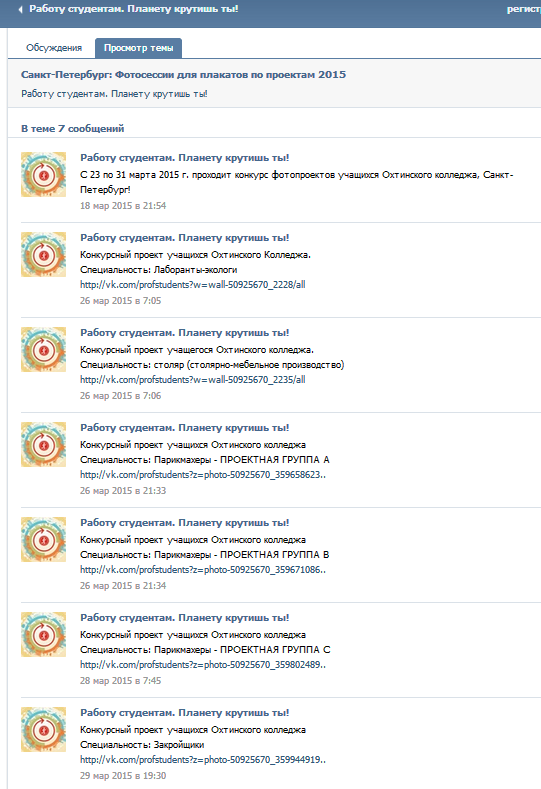 Инженерная (выставка работ студентов с подробной технологической картой);Представляется	самостоятельно	изготовленное	студентом	изделие	с технологической картой по предлагаемой ниже форме.Технологическая картаФоторепортаж о профессии; для участия в номинации принимаются только полностью оформленные работы (в рамках, с креплениями для подвеса). Авторам работ необходимо предоставить вместе с заявкой этикетку (Приложение 2), размеры напечатанной фотографии не менее А4. Фотографии только в оригинале с хорошим разрешением (размер файла должен быть не менее 1496х2256 пикселей). Фотоработы могут быть как цветные, так и монохромные (черно-белые, сепия и т.д.). Работы в техниках: фотоколлаж, фотомонтаж, компьютерная графика должны содержать сведения о произведенных изменениях оригинала.Декоративно-прикладное искусство; для участия в номинации принимаются полностью оформленные работы: панно, картины, коллажи, рисунки (только в рамках, с креплениями для подвеса и этикеткой).Организаторы	оставляют	за	собой	право	отклонить	работы,	не соответствующие номинациям и требованиям данного Положения.Определение победителей, призеров и дипломантов ФестиваляКаждый член экспертного жюри заполняет ведомость оценок творческих работ. Итоговая оценка (количество баллов) заносится в сводную ведомость (протокол). Итоги Фестиваля оформляются протоколом.В каждой номинации Фестиваля определяются один победитель, 2-3 призера и дипломанты по лучшим суммарным показателям (баллам) оценивания работ.Победители, призеры, дипломанты Фестиваля отмечаются дипломами при наличии возможностей другими формами поощрения.Экспертное жюри оставляет за собой право выделения дополнительной номинации и дополнительного поощрения участников Фестиваля, показавших высокие результаты.Отчетность по итогам ФестиваляОтчет по результатам Фестиваля Оргкомитет представляет в Комитет по образованию в месячный срок по окончании Конкурса.В целях обеспечения более широкой пропаганды Фестиваля и ознакомления общественности с творческими достижениями обучающихся с ОВЗ и ООП сведения об итогах Фестиваля размещаются в сети Интернет.Приложение 1ЗАЯВКАна участие в Городском фестивале творческих работ «Творчество. Жизнь. Профессия!» для студентов с ограниченными возможностями здоровья и особыми образовательными потребностями, обучающихся в учреждениях среднего профессионального образованияПриложение 2Этикетка выполняется в двух экземплярах (14 шрифт):1 экземпляр необходимо выслать по электронной почте вместе с заявкой;2 экземпляр - необходимо клейкой лентой или булавкой прикрепить к работе с обратной стороны;Критерии оценки выставочной работы номинации «Моё дело!»Критерии оценки выставочной работы номинации «Фоторепортаж о профессии»Критерии оценки выставочной работы номинации«Декоративно-прикладное искусство»ПРИКАЗ«Об утверждении плана городского фестиваля «Творчество. Жизнь.Профессия!»В соответствии с приказом СПб ГБ ПОУ «Охтинский колледж» №20 от 14.01.2015г. «О городском фестивале творческих работ «Творчество. Жизнь. Профессия!» и планом работы Ресурсного центра СПб ГБ ПОУ «Охтинский колледж»: «Психолого-педагогическое сопровождение профессионального обучения лиц с особыми образовательными потребностями в условиях инклюзивного образования»ПРИКАЗЫВАЮ:Создать организационный комитет по подготовке и проведению городского фестиваля творческих работ «Творчество. Жизнь. Профессия» для обучающихся с ООП в составе:Фамилия Имя Отчество, зам.директора по ВР;Фамилия Имя Отчество – руководитель группы РЦ;Фамилия Имя Отчество;	……………………………Утвердить план подготовки к городскому фестивалю «Творчество. Жизнь. Профессия!» (Приложение 1).Контроль исполнения приказа оставляю за собой.ПЛАНПриложение 1к приказу №_87	от _06.03.2015подготовки городского фестиваля «Творчество. Жизнь. Профессия!» для студентов с ограниченными возможностями здоровьяПодводя итог описания подготовительного и организационного этапов мероприятия размещаем пример информационных писем для участников и гостей-школьников.ИНФОРМАЦИОННОЕ ПИСЬМОУважаемые коллеги!Ресурсный центр СПб ГБ ПОУ «Охтинский колледж»«Психолого-педагогическое сопровождение профессионального обучения лиц с особыми образовательными потребностями в условиях инклюзивного образования»приглашает Вас принять участие 14 мая 2015 годав городском фестивале «Творчество. Жизнь. Профессия!» для обучающихся с ограниченными возможностями здоровья, получающих профессиональное образование в учреждениях среднего профессионального образования.Фестиваль проводится при поддержке Комитета по образованию Санкт-Петербурга и кафедры профессионального образования СПб Академии постдипломного педагогического образования.Цель и задачи ФестиваляЦель Фестиваля – способствовать успешной социально- профессиональной адаптации студентов с особыми образовательными потребностями в учреждении среднего профессионального образования в условиях инклюзивного обучения.Основные задачи Фестиваля:поддержка	обучающихся	с	особыми	образовательными возможностями и потребностями;развитие профессиональной направленности личности студентов с особыми образовательными потребностями в условиях инклюзивного обучения;повышение престижа и интереса к будущей профессии;повышение	конкурентоспособности	выпускников	с	особыми образовательными потребностями на рынке труда.График проведения Фестиваля:организационное собрание – 31.03.2015 года в 15.00, к.212;прием заявок на участие – до 30.04.2015 года;прием выставочных работ участников Фестиваля – 06-07.05.2015 года, к.212;работа экспертного жюри – 13.05.2015 года;открытие выставки– 14 мая 2015 года, с 14.00 до 15.30;демонтаж экспозиции – 30.06.2015 года;Сроки и место итогового мероприятия Фестиваля: 14 мая 2015 года по адресу: СПб, ул. Республиканская, дом 39, СПб ГБ ПОУ «Охтинский колледж».Номинации ФестиваляНоминация «Моё дело!», проектная деятельность; для участия в номинации принимаются проекты, связанные с будущей профессией (организация своего дела, проект по изготовлению, проведению чего-либо в рамках выбранной профессии).Номинация «Планету крутишь ты!» (в рамках взаимодействия с Фондом социального развития и охраны здоровья «Фокус-медиа»).Инженерная (выставка работ студентов с подробной технологической картой);Фоторепортаж о профессии; Фотоработы могут быть как цветные, так и монохромные (черно-белые, сепия и т.д.).Видеотворчество (видеоролики и презентации профессии);Декоративно-прикладное искусство; для участия в номинации принимаются только полностью оформленные работы (в рамках, с системой крепления для подвеса).В каждой номинации Фестиваля определяются один победитель, 2-3 призера и дипломанты по лучшим суммарным показателям (баллам) оценивания работ. Каждый участник получает сертификат Фестиваля, наставники победителей и призеров отмечаются благодарственным письмом.Контакты: 195112, Санкт-Петербург, ул. Республиканская, д. 39, лит. А, Санкт-Петербургское государственное бюджетное профессиональное образовательное учреждение «Охтинский колледж»; тел.факс: 528-67-56; E- mail: pu35spb@mail.ru; контактное лицо – Фамилия Имя Отчество.Спасибо за сотрудничество!Уважаемые школьники!СПб ГБ ПОУ «Охтинский колледж»приглашает Вас, ваших родителей и педагогов на открытие Фестиваля творческих работ студентов профессиональных образовательных учреждений Санкт-Петербурга с ограниченными возможностямиздоровья!17 мая 2016 года в 14.00 по адресу: ул.Республиканская, 39(ст.метро «Ладожская», остановка «Заневский, 32»)В программе открытия Фестивалясостоится экскурсия по экспозиции работ, мастер-классы по различным профессиям и видам декоративно-прикладного искусства! В Фестивале принимают участие 8 профессиональных образовательных организаций Санкт- Петербурга и Ульяновска:Колледж Петербургской моды;Садово-архитектурный колледж;Профессионально-реабилитационный центр;Профессиональный реабилитационный лицей;Колледж «ПетроСтройСервис»;Охтинский колледж;Невский колледж им. А.Г.Неболсина;Ульяновский техникум отраслевых технологий и дизайна.У	Вас	будет	возможность,	познакомится	с	работами	студентов	с ограниченными возможностями здоровья по профессиям: «Портной», «Швея»,«Оператор швейного оборудования», «Изготовитель художественных изделий из лозы», «Повар», «Художник росписи по дереву», «Маляр», «Мастер садово- паркового и ландшафтного строительства», «Оператор ЭВМ», «Мастер по обработке      цифровой     информации»,     «Вышивальщица	текстильно- галантерейных изделий».В программу Фестиваля входит:14.00-14.10 – открытие выставки;14.10-14.20 – осмотр выставки работ участников Фестиваля;14.20-14.50 – мастер-классы мастеров производственного обучения и студентов-тьюторов по современным техникам декоративно-прикладного творчества;14.50-15.30 – концерт и вручение дипломов призерам Фестиваля.Программа для школьников рассчитана на 45-50 минут, с 14.00 до 14.50 Просим не опаздывать!Наши профессии востребованы на рынке труда.Мир профессий ждет Вас!СЦЕНАРИЙгородского фестиваля «Творчество. Жизнь. Профессия!» для студентов с ограниченными возможностями здоровья и особыми образовательными потребностями, обучающихся в учреждениях среднего профессионального образованияОткрытие Фестиваля – итоговый праздник для участников, который предполагает награждение и свободное общение. Структурно мероприятие состоит из открытия выставки, концерта и награждения. Важно сохранить интригу для участников: что представлено на выставке? Где моя работа? А кто победил? Все эти вопросы обеспечат интерес аудитории к мероприятию.Цель мероприятия – создать праздничный настрой, провести открытие, экскурсию по выставке, наградить участников.Место проведения – актовый зал, фойе, выставочный зал.Участники торжественного открытия – 60-80 человек, авторы лучших работ, представленных на Фестиваль в шести номинациях, представители разных образовательных учреждений города: студенты-участники, педагоги- наставники, сопровождающие, приглашенные студенты и школьники.Почетные гости – директор, эксперты олимпиады, руководитель Фонда«Фокус-медиа».Ведущие – студенты 2-3 курса и педагог-организатор.Тип мероприятия – итоговое событие.Методы – словесный (диалоги ведущих, экскурсия), наглядный, разрезание ленточки, фотосессия, концертные номера, видеоролики.Оформление – в зале по рядам таблички с названиями учреждений, для группового размещения; на экране демонстрируется заставка Power Point с эмблемой, названием мероприятия. Для демонстрации на экране подготовлены видеоролики о рабочих профессиях.Музыкальное оформление – торжественная музыка, музыкальное сопровождение концертных номеров.Сценарный план открытия олимпиадыСценарий открытия олимпиадыВ фойе и актовом зале с 15.30 звучит музыка, за столом идет регистрация участников (по готовым спискам) и листам самозаписи, участникам выдаются сертификаты.Часть 1 Разрезание ленты15.00 – звучат фанфары, администратор приглашает всех в центр фойе к натянутой перед экспозицией красной ленточке, Torzhestvennaya-muzyka- Razrezanie-lenty(supermuzlo.com).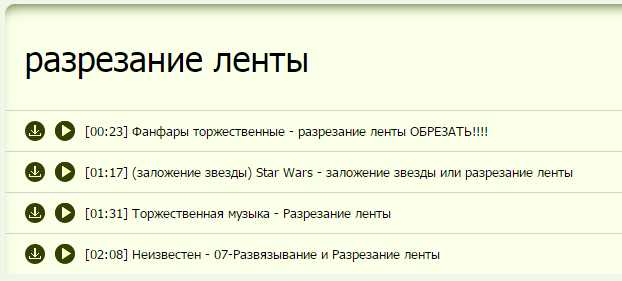 Ведущий:	Слово	для	приветствия	участников	Первого	Фестиваля«ТВОРЧЕСТВО. ЖИЗНЬ. ПРОФЕССИЯ!» предоставляется директору Охтинского колледжа Имя Отчество Фамилия.Выступление директора 	Ведущий: для торжественного открытия Фестиваля и церемонии разрезания ленточки приглашаются: Имя Отчество Фамилия, директор Охтинского колледжа, г.Санкт-Петербург и Оксана Баркалова, заместитель директора Фонда ФОКУС-МЕДИА, г.Москва.Ведущий: Красную ленточку, символизирующую открытие экспозиции – разрезать!(Звучит музыка, ведущий на подносе преподносит 2 ножниц и конверт для ленты): http://supermuzlo.com/getmuz/%D1%80%D0%B0%D0%B7%D1%80%D0%B5%D 0%B7%D0%B0%D0%BD%D0%B8%D0%B5%20%D0%BB%D0%B5%D0%BD% D1%82%D1%8B,директор Охтинского колледжа и заместитель директора Фонда ФОКУС- МЕДИА, разрезают ленточку, получившуюся полоску ленты кладут в конверт.Директор: Объявляю фестиваль открытым!Звучит музыкальный подарок - русская народная песняВедущий: Уважаемые гости и участники! Приглашаю Вас на экскурсию по выставочной экспозиции, которую проведет  	                                                 Часть 2. Экскурсия по экспозиции (фойе и выставочный зал)Экскурсия проходит с сурдопереводчикомЧасть 3. Награждение победителей в номинацияхАктовый зал.Участники приглашаются в актовый зал.(Церемония награждения лауреатов и дипломантов в актовом зале. Каждая номинация приглашается на сцену (или к сцене, ступеньки, колясочники представляются слайдом-презентацией)Демонстрируется видеоролик «Продавец» http://youtu.be/xim5dlZLf54Ведущий 1. Церемонию представления и награждения номинаций мы начали с видеоролика, предоставленного Фокус-медиа.Ведущий 2. Я понимаю этот ролик так: «Люби людей и свою профессию, и у тебя всё получится!».Ведущий 1. Мы приглашаем на сцену  	 	зачитать список дипломантов 	Номинация	«Моё	дело!»,	презентация	профессиональных	проектов. Участники 2-3 минуты презентуют свой проект.(Демонстрация презентации)Ведущий	2.	Для	награждения	номинантов	приглашаем эксперта 				,(эксперт вскрывает конверт и оглашает ФИО победителя и дипломантов). Дипломы вручает  	Для поздравления номинантов приглашаем на сцену 	_Звучит музыкальный номер русская народная песняПредставление следующей номинации начинается с демонстрации видеоролика«Ветеринар» ( https://www.youtube.com/watch?v=AGaiBvS8lbw)2.Номинация «Планету крутишь ты!»Проводят представители Фокус-медиа: Баркалова Оксана, Андреева Ирина, Копейкина Виктория3. Инженерная (выставка работ студентов с подробной технологической картой); (Демонстрация презентации)Ведущий		2.	Для	награждения	номинантов	приглашаем эксперта 													, (эксперт	вскрывает		конверт		и	оглашает		ФИО).	Дипломы	вручаетВ качестве подарка номинантам видеоролик:«Слесарь» https://www.youtube.com/watch?v=3pw-hebaix84.Фоторепортаж о профессии;(Демонстрация презентации)Выходит эксперт, вскрывает конверт и награждает победителей. В качестве подарка номинантам видеоролик:«Электрик» https://www.youtube.com/watch?v=S0W8gEV0nCQ5.Видеотворчество (видеоролики и презентации профессии);(Демонстрация презентации) Выходит эксперт, вскрывает конверт и награждает.Ролик победитель демонстрируется.Номер поздравление. Жестовое пение 	6.Декоративно-прикладное искусство;(Демонстрация презентации)Для   награждения   номинантов приглашаем  эксперта 		, (эксперт вскрывает конверт и оглашает ФИО лауреата и дипломантов). Дипломы вручает  	Ведущий 1: приглашаю всех на фотосессию!Групповое фотографирование с дипломами и подаркамиЧасть 3. Фуршет в фойе 2 этажа.В заключение приглашаем всех на фуршет в фойе 2.2.3. ГОРОДСКОЙ КОНКУРС ПРОФЕССИОНАЛЬНОГО МАСТЕРСТВА ПО ПРОФЕССИЯМ ШВЕЙНОГО ПРОИЗВОДСТВА ДЛЯ ОБУЧАЮЩИХСЯ С ОСОБЫМИ ОБРАЗОВАТЕЛЬНЫМИ ПОТРЕБНОСТЯМИ, ПОЛУЧАЮЩИХ ПРОФЕССИОНАЛЬНОЕ ОБРАЗОВАНИЕ В УСЛОВИЯХ ИНКЛЮЗИВНОГО ОБУЧЕНИЯПРИКАЗ«О городском Конкурсе профессионального мастерства по профессиям швейного производства»В соответствии с планом работы Ресурсного центра СПб ГБ ПОУ«Охтинский		колледж»:	«Психолого-педагогическое	сопровождение профессионального обучения лиц с особыми образовательными потребностями в условиях инклюзивного образования», в целях предоставления возможности участия	в	профессиональном	конкурсе	обучающимся		с	особыми образовательными потребностями, повышения качества подготовки в условиях инклюзивного обучения, поддержки обучающихся с разными возможностями ПРИКАЗЫВАЮ:Организовать на базе СПб ГБ ПОУ «Охтинский колледж» городской конкурс профессионального мастерства для обучающихся с особыми образовательными потребностями по профессиям швейного производства: 19 февраля 2015 года с 10.00 до 15.00 по адресу: ул.Республиканская, дом 39;Утвердить Положение о городском Конкурсе профессионального мастерства в 2015 году (Приложение 1), форму заявки для участия в Конкурсе (Приложение 2).Утвердить следующий состав Организационного комитета Конкурса:Фамилия Имя Отчество, председатель оргкомитета;Фамилия Имя Отчество, преподаватель;Фамилия Имя Отчество, мастер ПО, преподаватель;	………………………………………………………....Фамилия Имя Отчество, методист;Методисту Фамилия Имя Отчество обеспечить организационно- методическое сопровождение Конкурса.Руководителю творческой группы РЦ, председателю методической комиссии Фамилия Имя Отчество обеспечить разработку и представление в Оргкомитет на согласование конкурсные задания, другие методические и технологические материалы, включающие условия Конкурса.Председателю Организационного комитета определить состав экспертного жюри, отвечающий целям и задачам Конкурса, до 10.02.2015.Определить местом проведения Конкурса учебную мастерскую №3 (каб.220) и актовый зал.Возложить ответственность за контроль по обеспечению безопасных условий труда в период проведения конкурса на Фамилия Имя Отчество, заместителя директора по УПР СПб ГБ ПОУ «Охтинский колледж».Педагогу-организатору Фамилия Имя Отчество обеспечить проведение торжественных мероприятий Конкурса (открытие, церемония награждения, закрытие).10.Мастерам производственного обучения Фамилия Имя Отчество, Фамилия Имя Отчество, …………… обеспечить технологическую и организационную поддержку проведения Конкурса.11.Контроль исполнения приказа оставляю за собой.Приложение 1 к приказу № 	от  	ПОЛОЖЕНИЕО ГОРОДСКОМ КОНКУРСЕ ПРОФЕССИОНАЛЬНОГО МАСТЕРСТВА ПО ПРОФЕССИЯМ ШВЕЙНОГО ПРОИЗВОДСТВА(для обучающихся с особыми образовательными потребностями, получающих профессиональное образование в условиях инклюзивного обучения)Общие положенияГородской конкурс профессионального мастерства по профессиям швейного производства среди обучающихся профессиональных образовательных учреждений СПО Санкт-Петербурга проводится по инициативе Ресурсного центра подготовки специалистов «Психолого- педагогическое сопровождение профессионального обучения лиц с особыми образовательными потребностями в условиях инклюзивного образования».Данное Положение определяет план проведения, порядок и систему оценки результатов.Конкурс проводится по профессиям «Оператор швейного оборудования», «Закройщик» и стимулирует творческую деятельность обучающихся,	педагогических	работников,	осуществляющих профессиональную подготовку в условиях инклюзивного обучения.Цель конкурса – предоставление возможности участия в профессиональном конкурсе обучающимся с особыми образовательными потребностями.Основные задачи конкурса:повышение престижа и интереса к будущей профессии;повышение	качества	подготовки	обучающихся	в	условиях инклюзивного обучения;поддержка обучающихся с разными возможностями;расширение профессиональных умений по выбранной профессии;совершенствование навыков самостоятельной работы и развития профессионального мышления;формирование самооценки;совершенствование	творческих	способностей	и	личностного роста;повышения	конкурентоспособности	выпускников	с	особыми образовательными потребностями на рынке труда.Сроки и место проведения конкурсных мероприятий:19 февраля 2015 года с 10.00-15.00 по адресу: СПб, ул. Республиканская, дом 39, СПб ГБ ПОУ «Охтинский колледж».Участие в Конкурсе осуществляется по заявительному принципу. Заявку представляет образовательное учреждение (организация) в соответствии с формой заявки, предлагаемой данным Положением.Информация о Конкурсе и порядке участия в нем, формах проведения является открытой и доводится до сведения всех заинтересованных ПОУ СПО для информирования обучающихся, преподавателей и мастеров производственного обучения.Организация КонкурсаКонкурс проводится СПб ГБ ПОУ «Охтинский колледж» в рамках сетевого взаимодействия Ресурсного центра.Конкурс проводится поэтапно:1-й этап – уровень образовательных учреждений, в соответствии с распорядительным актом, издаваемым руководителем данного ПОУ СПО.2-й этап Конкурса – городской, для победителей и призеров первого этапа Конкурса на базе учебных мастерских СПб ГБ ПОУ «Охтинский колледж».Организационное руководство 1-го этапа Конкурса осуществляют ПОУ СПО, в соответствии с данным Положением. Организационное руководство 2- го этапа Конкурса осуществляет СПб ГБ ПОУ «Охтинский колледж».Для организационно-методического обеспечения Конкурса создается Оргкомитет, который может включать представителей других учреждений и организаций.Функциями Оргкомитета являются:определение условий и формы проведения Конкурса;организационно-методическое и информационное обеспечение;внесение предложений по составу жюри Конкурса;установление сроков проведения Конкурса;рассмотрение конфликтных ситуаций, возникающих при подготовке и проведении Конкурса;определение порядка награждения победителя и призеров 2-го этапа Конкурса;подготовка отчета по итогам проведения Конкурса;внесение	предложений	по	совершенствованию	организационно- методического обеспечения Конкурса.Для определения уровня профессиональной компетентности участников Конкурса утверждается состав профессионального (экспертного) жюри Конкурса. В состав экспертного жюри включаются лучшие педагогические работники ПОУ СПО, высококвалифицированные рабочие и специалисты предприятий города, представители работодателей, Комитета по образованию, СПб АППО.Функции жюри:оценка уровня теоретической подготовки, практических работ и выполнения творческого задания в пределах, установленных Конкурсными заданиями;контроль	выполнения	участниками	Конкурса	технологических операций и приемов;оценка	уровня	коммуникативных	навыков	в	работе	команды (бригады);контроль соблюдения норм и правил охраны труда и техники безопасности;оценка творческого подхода к выполнению заданий;определение победителя и призеров Конкурса, а также конкурсантов, показавших высокие результаты при выполнении отдельного задания, но не ставших победителем или призером.Содержание и сложность заданий по профессии разрабатываются в соответствии с Государственными образовательными стандартами в части требований к минимуму содержания и уровню подготовки выпускников по профессии.Критерии оценивания выполнения Конкурсных заданий разрабатываются творческой группой. Содержание заданий оглашается в день проведения Конкурса. Согласование заданий 2-го этапа Конкурса осуществляется Оргкомитетом не позднее, чем за 7 дней до начала Конкурса.К конкурсу разрабатываются методические указания, в которые включаются критерии оценивания заданий, регламентируется время проведения заданий и другие конкретные условия Конкурса, обусловленные спецификой профессии.Методические указания и критерии оценивания выполнения заданий утверждаются председателем экспертного жюри Конкурса.Участники КонкурсаДля обеспечения качества и зрелищности выполняемых практических работ (услуг), в Конкурсе принимают участие команда, состоящая из трёх обучающихся любого курса, имеющая в составе конкурсантов с особыми образовательными потребностями и соответствующая условиям инклюзивного обучения.Во 2-м этапе Конкурса принимают участие призеры и победитель 1- го этапа Конкурса.ПОУ СПО не позднее, чем за 10 дней до начала 2-го этапа Конкурса, направляют в Оргкомитет заявку в соответствии с прилагаемой к данномуПоложению формой. Заявки для участия в конкурсе подаются до 02 февраля 2015 года по адресу: СПб, ул. Республиканская, дом 39, СПб ГБ ПОУ«Охтинский колледж» или электронной почте: e-mail: ohtacoll@yandex.ruОрганизационное собрание состоится 11 февраля 2015 года в 15.00, по адресу: СПб, ул. Республиканская, дом 39, кабинет 201.Условия проведения КонкурсаСодержание Конкурса по каждой профессии включает в себя три задания: теоретическое (индивидуальное), практическое (групповое), творческое.Содержание теоретических и практических заданий Конкурса должно соответствовать требованиям государственного образовательного стандарта по профессии или требованиям тарифно-квалификационной характеристики по рабочей профессии применительно к периоду обучения. Форма подачи конкурсных заданий должна учитывать особые образовательные потребности обучающихся.Конкурс проводится на базе СПб ГБ ПОУ «Охтинский колледж» и обеспечивает доступ всех желающих наблюдать за выполнением заданий участниками Конкурса.В качестве гостей Конкурса могут присутствовать:обучающиеся, сотрудники и родители обучающихся ПОУ СПО;учащиеся, педагоги и родители учащихся общеобразовательных школ;представители предприятий и общественных организаций, средств массовой информации; представители Комитета по образованию, СПб АППО.Гости Конкурса не имеют права вмешиваться в ход проведения Конкурса.Участники 2-го этапа в день проведения Конкурса обязаны пройти регистрацию.Каждый участник обязан перед началом Конкурса пройти инструктаж по технике безопасности.Перед выполнением практического задания участники Конкурса могут предварительно ознакомиться с технологическим оборудованием и опробовать его в работе. При выполнении практической работы возможно использование своих инструментов и приспособлений.Для выполнения практического задания Конкурса всем его участникам предоставляются равноценно оборудованные места.Создание безопасных условий для выполнения заданий, инструктаж и контроль соблюдения участниками Конкурса норм и правил охраны труда возлагается на администрацию СПб ГБ ПОУ «Охтинский колледж».При грубых нарушениях норм и правил охраны труда, несоблюдении технологии выполнения практического задания участник Конкурса решением жюри может быть отстранен от участия в Конкурсе.Определение и поощрение победителей КонкурсаКаждый член экспертного жюри заполняет ведомость оценок выполнения теоретического, практического и творческого заданий. Итоговая оценка (количество баллов) заносится в сводную ведомость (протокол). Итоги Конкурса оформляются актом. К акту прилагается итоговый протокол оценок.Победители Конкурса определяются по лучшим суммарным показателям (баллам) выполнения заданий.При равенстве показателей (баллов) у участников Конкурса предпочтение отдается участнику, имеющему лучший результат выполнения практического задания.Победители и призеры Конкурса отмечаются дипломами, при наличии возможностей другими формами поощрения. Все участники конкурса награждаются грамотами за участие.Участники Конкурса, показавшие высокие результаты при выполнении отдельного задания (выполнившие все требования заданий), но не ставшие победителями и призерами, по ходатайству жюри награждаются дипломами участника Конкурса.Преподаватели и мастера производственного обучения, подготовившие победителей и призеров 2-го этапа Конкурса, награждаются благодарственным письмом.Финансирование КонкурсаПорядок финансирования 2-го этапа Конкурса определяется с учетом выделенных бюджетных и привлеченных средств.Решение о дополнительном финансировании 2-го этапа Конкурса и его источниках принимается Оргкомитетом с учетом специфики Конкурсной профессии, ее энерго- и материалоемкости, сложности выполняемых заданий и количества участников.Отчетность по итогам КонкурсаОтчет по результатам Конкурса Оргкомитет представляет в Комитет по образованию в месячный срок по окончании Конкурса.В целях обеспечения более широкой пропаганды Конкурса и ознакомления общественности с творческими достижениями обучающихся с особыми образовательными потребностями ПОУ СПО могут привлекаться средства массовой информации.Программа дня /регламент Конкурса профессионального мастерства19 февраля 2015 годаАдрес места проведения:  	Регламент практической части КонкурсаЗАКЛЮЧЕНИЕОценивая продуктивность методической разработки и возможность её использования в практике профориентационной работы других образовательных организаций, приведем следующие выводы:Реализация данного проекта является пропедевтической работой к широкому участию студентов-инвалидов Санкт-Петербурга в конкурсном профессиональном движении, в том числе, во всероссийском чемпионате профессионального мастерства «Абилимпикс».Методическая разработка представляет пакет материалов раскрывающих механизм организации и проведения разработанных массовых мероприятий: от возникновения идеи до приказа по итогам мероприятия. Данная разработка может быть использована другими организациями при подготовке аналогичных мероприятий;Разработана и апробирована новая авторская форма интерактивной профориентационной игры «Салон профессиональных секретов «Детали дела»;Имеется положительный опыт сетевого взаимодействия с социальными партнерами: образовательными организациями, работодателями, некоммерческими организациями.Реализация данного проекта позволила получить положительную динамику следующих количественных и качественных результатов.Количественные результаты реализации проекта:Увеличение числа обучающихся с ограниченными возможностями здоровья, в том числе инвалидов, среди студентов колледжа;Положительная динамика показателей городских профориентационных мероприятий ресурсного центра;Положительная динамика показателей городских конкурсов профессионального мастерства, организованных ресурсным центром, повышение престижа рабочих профессий;Развитие профессиональной направленности личности студентов и интереса к будущей профессии;Приобретение обучающимися с ОВЗ опыта участия в конкурсах профессионального мастерства по 10 профессиям: 70 студентов и 15 школьников;Формирование ситуации успеха у студентов с ОВЗ в 10 колледжах Санкт- Петербурга – 76 студентов стали победителями, призерами и обладателями медалей профессиональных конкурсов; 77 дипломантами, 34 лауреатами, 18 призерами творческих фестивалей и выставок за три года  работы ресурсного центра;Повышение престижа и интереса к рабочим профессиям у абитуриентов, родителей, общественности (увеличение набора в два раза по сравнению с 2013 годом);Наличие критериев оценки и мониторинг оценки мероприятия участниками;Положительная практика коммуникативных тренингов «Развитие навыков трудоустройства», организованных ресурсным центром совместно с Фондом социального развития и охраны здоровья «Фокус-медиа»;Качественные результаты реализации проекта:развитие, совершенствование положительного имиджа учреждения как центра профессиональной адаптации и ориентации обучающихся с ОВЗ;сборник методических разработок массовых мероприятий профессиональной ориентации и адаптации обучающихся с ОВЗ;Наличие и количество Интернет-ссылок на профориентационные мероприятия организованные ресурсным центром;Наличие публикаций о работе ресурсного центра в профориентационном направлении;повышение уровня самооценки, развитие творческих способностей и личностного роста обучающихся с ограниченными возможностями здоровья;активизация социально-профессиональной адаптации обучающихся с ограниченными возможностями здоровья в профессиональной образовательной организации;повышение	уровня	профессионального	самопознания	школьников средствами экспресс-пробы на профессию.Методическая разработка получила положительные отзывы экспертов.ПЕРЕЧЕНЬ ИСПОЛЬЗОВАННЫХ МАТЕРИАЛОВ И ЛИТЕРАТУРЫАнгло-русский словарь В.К. Мюллера http://www.classes.ru/dictionary- english-russian-Mueller-term-37211.htmИстория французской косы http://vpletaysya.ru/main/page/istoriya- francuzskoy-kosyМетодические рекомендации по разработке и реализации адаптированных образовательных программ среднего профессионального образования (Письмо Департамента государственной политики в сфере подготовки рабочих кадров и ДПО Минобрнауки РФ от 22.04.2015 г. № 06-442)Профориентационные игры: http://azps.ru/training/indexpf.htmlРоманенкова, Д.Ф., Романович Н.А. Профессиональная ориентация абитуриентов-инвалидов и абитуриентов с ограниченными возможностями здоровья как необходимое условие их профессионального образования/ Д.Ф. Романенкова, Н.А. Романович // Историческая и социально-образовательная мысль. 2013. - № 4.Свистунова, Е.В., Ананьева, Е.В. Комплексный подход к профориентации и профконсультированию подростков с ограниченными возможностями здоровья/ Е.В. Свистунова, Е.В. Ананьева // Системная психология и социология. 2011. - №4.Стихи	про	профессии:	http://мир-детей.дети/vospitatelyam-uchitelyam- pedagogam/scenarios-and-holidays/suprizi-k-prazdnikam-stihyi/3167-stikhi-pro- professii.htmlЧистякова С.Н., Родичев Н.Ф, Лернер П.С., Рабинович А.В. Содержание профессиональных проб и этапы их выполнения // Чистякова С.Н., Родичев Н.Ф, Лернер П.С., Рабинович А.В. Профессиональные пробы: технология и методика проведения. Методическое пособие для учителей 5 – 11 классов (под ред. С.Н. Чистяковой). М.: Образовательно-издательский центр «Академия», ОАО «Московские учебники», 2011.Французская	коса:	прическа,	которая	добавит	шарма http://volosyana.ru/francuzskaya-kosa-pricheska-kotoraya-dobavit-sharma/http://gov.spb.ru/helper/social/soc_invalid/Стр.Пояснительная записка……..…………………………………………..Пояснительная записка……..…………………………………………..Пояснительная записка……..…………………………………………..Пояснительная записка……..…………………………………………..Пояснительная записка……..…………………………………………..Пояснительная записка……..…………………………………………..51.	Профессиональная	ориентация.	Методическая	разработкановой формы профориентационной игры .........……………………1.	Профессиональная	ориентация.	Методическая	разработкановой формы профориентационной игры .........……………………1.	Профессиональная	ориентация.	Методическая	разработкановой формы профориентационной игры .........……………………1.	Профессиональная	ориентация.	Методическая	разработкановой формы профориентационной игры .........……………………1.	Профессиональная	ориентация.	Методическая	разработкановой формы профориентационной игры .........……………………1.	Профессиональная	ориентация.	Методическая	разработкановой формы профориентационной игры .........……………………81.1. Профориентационная игра «Салон профессиональных секретов«Детали дела»……………………………………………………………..1.1. Профориентационная игра «Салон профессиональных секретов«Детали дела»……………………………………………………………..1.1. Профориентационная игра «Салон профессиональных секретов«Детали дела»……………………………………………………………..1.1. Профориентационная игра «Салон профессиональных секретов«Детали дела»……………………………………………………………..1.1. Профориентационная игра «Салон профессиональных секретов«Детали дела»……………………………………………………………..1.1. Профориентационная игра «Салон профессиональных секретов«Детали дела»……………………………………………………………..111.2. Сценарий профориентационной игры «Салон профессиональных секретов «Детали дела» по профессии «Парикмахер» (разработано совместно     с     Крупенчик     А.В.,     мастером  производственногообучения)…………………………………………………………………...1.2. Сценарий профориентационной игры «Салон профессиональных секретов «Детали дела» по профессии «Парикмахер» (разработано совместно     с     Крупенчик     А.В.,     мастером  производственногообучения)…………………………………………………………………...1.2. Сценарий профориентационной игры «Салон профессиональных секретов «Детали дела» по профессии «Парикмахер» (разработано совместно     с     Крупенчик     А.В.,     мастером  производственногообучения)…………………………………………………………………...1.2. Сценарий профориентационной игры «Салон профессиональных секретов «Детали дела» по профессии «Парикмахер» (разработано совместно     с     Крупенчик     А.В.,     мастером  производственногообучения)…………………………………………………………………...1.2. Сценарий профориентационной игры «Салон профессиональных секретов «Детали дела» по профессии «Парикмахер» (разработано совместно     с     Крупенчик     А.В.,     мастером  производственногообучения)…………………………………………………………………...1.2. Сценарий профориентационной игры «Салон профессиональных секретов «Детали дела» по профессии «Парикмахер» (разработано совместно     с     Крупенчик     А.В.,     мастером  производственногообучения)…………………………………………………………………...171.3. Приказы по организации и проведению мероприятия …………….1.3. Приказы по организации и проведению мероприятия …………….1.3. Приказы по организации и проведению мероприятия …………….1.3. Приказы по организации и проведению мероприятия …………….1.3. Приказы по организации и проведению мероприятия …………….1.3. Приказы по организации и проведению мероприятия …………….302. Массовые мероприятия профессиональной адаптации …………2. Массовые мероприятия профессиональной адаптации …………2. Массовые мероприятия профессиональной адаптации …………2. Массовые мероприятия профессиональной адаптации …………2. Массовые мероприятия профессиональной адаптации …………2. Массовые мероприятия профессиональной адаптации …………372.1. Олимпиада по рабочим профессиям как форма профессиональной адаптации обучающихся с ограниченными возможностями здоровья в учреждении среднего профессиональногообразования….…………………………………………………………….2.1. Олимпиада по рабочим профессиям как форма профессиональной адаптации обучающихся с ограниченными возможностями здоровья в учреждении среднего профессиональногообразования….…………………………………………………………….2.1. Олимпиада по рабочим профессиям как форма профессиональной адаптации обучающихся с ограниченными возможностями здоровья в учреждении среднего профессиональногообразования….…………………………………………………………….2.1. Олимпиада по рабочим профессиям как форма профессиональной адаптации обучающихся с ограниченными возможностями здоровья в учреждении среднего профессиональногообразования….…………………………………………………………….2.1. Олимпиада по рабочим профессиям как форма профессиональной адаптации обучающихся с ограниченными возможностями здоровья в учреждении среднего профессиональногообразования….…………………………………………………………….2.1. Олимпиада по рабочим профессиям как форма профессиональной адаптации обучающихся с ограниченными возможностями здоровья в учреждении среднего профессиональногообразования….…………………………………………………………….412.1.1. Положение о городской олимпиаде профессиональногомастерства	по	рабочим	профессиям	для	обучающихся	с ограниченными возможностями здоровья ………………………2.1.1. Положение о городской олимпиаде профессиональногомастерства	по	рабочим	профессиям	для	обучающихся	с ограниченными возможностями здоровья ………………………2.1.1. Положение о городской олимпиаде профессиональногомастерства	по	рабочим	профессиям	для	обучающихся	с ограниченными возможностями здоровья ………………………2.1.1. Положение о городской олимпиаде профессиональногомастерства	по	рабочим	профессиям	для	обучающихся	с ограниченными возможностями здоровья ………………………2.1.1. Положение о городской олимпиаде профессиональногомастерства	по	рабочим	профессиям	для	обучающихся	с ограниченными возможностями здоровья ………………………2.1.1. Положение о городской олимпиаде профессиональногомастерства	по	рабочим	профессиям	для	обучающихся	с ограниченными возможностями здоровья ………………………612.1.2. Сценарий открытия, награждения и закрытия городскойолимпиады по рабочим профессиям…………………………......2.1.2. Сценарий открытия, награждения и закрытия городскойолимпиады по рабочим профессиям…………………………......2.1.2. Сценарий открытия, награждения и закрытия городскойолимпиады по рабочим профессиям…………………………......2.1.2. Сценарий открытия, награждения и закрытия городскойолимпиады по рабочим профессиям…………………………......2.1.2. Сценарий открытия, награждения и закрытия городскойолимпиады по рабочим профессиям…………………………......2.1.2. Сценарий открытия, награждения и закрытия городскойолимпиады по рабочим профессиям…………………………......722.2. Фестиваль творческих работ «Творчество. Жизнь. Профессия!» (далее Фестиваль) для обучающихся с ограниченными возможностями здоровья и особыми образовательными потребностями, получающих профессиональное образование в профессиональных образовательных учреждениях среднегопрофессионального образования ………………………………….…….2.2. Фестиваль творческих работ «Творчество. Жизнь. Профессия!» (далее Фестиваль) для обучающихся с ограниченными возможностями здоровья и особыми образовательными потребностями, получающих профессиональное образование в профессиональных образовательных учреждениях среднегопрофессионального образования ………………………………….…….2.2. Фестиваль творческих работ «Творчество. Жизнь. Профессия!» (далее Фестиваль) для обучающихся с ограниченными возможностями здоровья и особыми образовательными потребностями, получающих профессиональное образование в профессиональных образовательных учреждениях среднегопрофессионального образования ………………………………….…….2.2. Фестиваль творческих работ «Творчество. Жизнь. Профессия!» (далее Фестиваль) для обучающихся с ограниченными возможностями здоровья и особыми образовательными потребностями, получающих профессиональное образование в профессиональных образовательных учреждениях среднегопрофессионального образования ………………………………….…….2.2. Фестиваль творческих работ «Творчество. Жизнь. Профессия!» (далее Фестиваль) для обучающихся с ограниченными возможностями здоровья и особыми образовательными потребностями, получающих профессиональное образование в профессиональных образовательных учреждениях среднегопрофессионального образования ………………………………….…….2.2. Фестиваль творческих работ «Творчество. Жизнь. Профессия!» (далее Фестиваль) для обучающихся с ограниченными возможностями здоровья и особыми образовательными потребностями, получающих профессиональное образование в профессиональных образовательных учреждениях среднегопрофессионального образования ………………………………….…….802.3.Городскойконкурспрофессиональногомастерствапопрофессиям швейного производства для обучающихся с особымиобразовательными потребностями, получающих профессиональное образование в условиях инклюзивного обучения………………………104Заключение……………………………………………………………...115Перечень использованных материалов и литературы ………………….118Приложение	1.	Годовой	план-график	профориентационных мероприятий		ресурсного		центра	подготовки	специалистов«Психолого-педагогическое	сопровождение профессионального обучения лиц с особыми образовательнымипотребностями в условиях инклюзивного образования»……….120Приложение	2.	Фоторепортажи	о	проведении	«Салонапрофессиональных секретов «Детали дела» …………………..130№ДействиеВремя (минуты)1.Встреча, приветствие школьников, абитуриентов1-22.Мотивация, объявление темы игры1-23.Знакомство с правилами техники безопасности24.Мастер-класс тьюторов10-125.Распределение ролей в профориентационной игре1-26.Практическая работа10-157.Обмен мнениями28.Подведение итогов4-59.Рефлексия мероприятия2-5Общая продолжительностьОбщая продолжительность45-60 минут№Критерии123451.Актуальность темы123452.Достаточно ли Вы были информированы о мероприятии123453.Достигнута ли цель мероприятия123454.Соответствие мероприятия заявленной форме123455.Оцените содержание мероприятия123456.Практическая направленность мероприятия123457.Насколько мероприятие соответствовало Вашиможиданиям123458.Оцените профессионализм организаторов123459.Оцените мероприятие в целом1234510.Оцените вероятность Вашего следующего участия вподобном мероприятии12345№ДействиеВремя(минуты)1.Встреча, приветствие школьников, абитуриентов22.Мотивация, объявление темы игры23.Распределение ролей: «Клиент», «Мастер». Получениесоответствующего бейджа;24.Знакомство	с	правилами	техники		безопасности подготовительных		и	заключительных	видов	работпарикмахера25.Закрепление техники подготовительных работпарикмахера участниками3-56.Мастер-класс тьюторов (показ)107.Практическая работа (воспроизведение школьниками, под руководством тьюторов-студентов, практического умения,показанного на мастер-классе);108.Обмен мнениями;29.Смена ролей и бейджей (мастер становится клиентом, аклиент, соответственно, мастером);210.Вторая часть практической работы (воспроизведениешкольниками, под руководством тьюторов-студентов, практического умения, показанного на мастер-классе);811.Подведение итогов;512.Рефлексия мероприятия2Общая продолжительностьОбщая продолжительность45-60минут№п/пТехнические условиявыполнение операцииРисунок1Хорошо расчесать волосы по всей длине и зачесать назад. Отобрать часть волос на макушке и разделить их на три равных части: две крайние пряди и центральная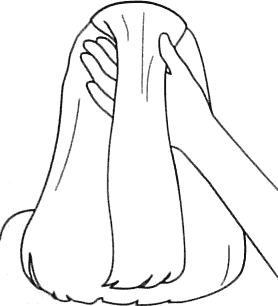 2Возьмите крайнюю прядь, положите ее на центральную (центральная при этом станет крайней, а крайняя – центральной), затем возьмите с другой стороны крайнюю прядь и положите ее на центральную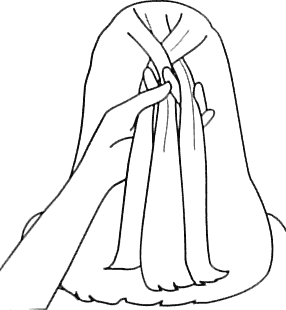 3Из свободных волос, с той стороны откуда будем брать крайнюю прядь, подхватываем тонкую прядь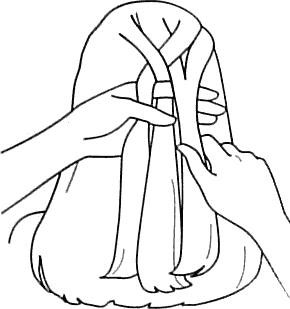 4Тонкую прядь вместе с крайней прядью кладем на центральную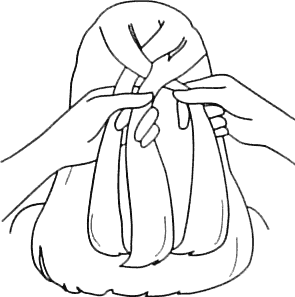 5С другой стороны так же из свободных волос подхватываем тонкую прядь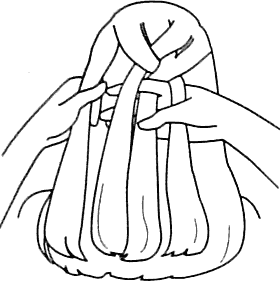 6Тонкую прядь вместе с крайней прядью кладем на центральную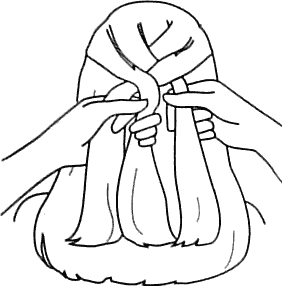 7Повторяем пункты 3, 4, 5, 6 пока не закончатся свободные волосы с обеих сторон. Продолжаем плести обычную косу. В конце косы волосы закрепляем резинкой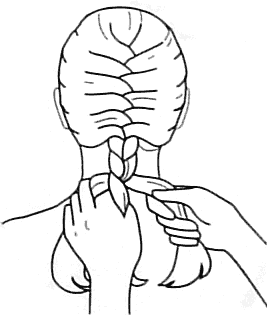 Штамп ПОУ (сведения об учреждении)В организационный комитет Городской олимпиадыпрофессионального мастерства№Ф.И.О.Получаемая профессия (код, полное название) / год обученияДата рождения, полных летФИО(полностью) мастера производственног о обучения, преподавателяОснование для включения в состав участников ОлимпиадыФамилияИмяОКПР 12483Изготовитель18.07.1996,Фамилия, ИмяОтчество, мастерОВЗ,инвалидОтчеств охудожественны х изделий из лозы (VIII вид), 2 курс19 летПО;Фамилия, Имя Отчество,преподавательДиректорПечать, подписьРасшифровка подписиВремяЭлементкомпозиции сценарияДействие09.30-10.00Экспозиция, прологВ зале звучит музыка, демонстрируются видеоролики участников и основная презентация олимпиады с заставкоймероприятия10.00-10.10ЗавязкаЗвучат позывные. Олимпиада открываетсямузыкально-хореографическим номером10.10-10.30ОсновноедействиеПриветствие, представление участников,экспертов10.30-10.35ФиналОглашение программы дня. Сопровождение организованного коллективного выхода участников для участия в дальнейшейпрограммеВремяЭлемент композициисценарияДействие12.30-13.00Экспозиция, прологВ зале звучит музыка, демонстрируются видеоролики участников и основная презентация олимпиады с заставкоймероприятия13.00-13.15ЗавязкаЗвучат позывные, которые сменяется музыкой сопровождающей дефиле выпускных квалификационных работ.Демонстрации коллекций №1, №2, №313.15-13.40Основное действиеНаграждение медалями и дипломамипризеров и победителей. После каждой номинации – номер-поздравление призерам13.40-13.45ФиналКоллективная фотосессия«	»	201_ г.№ДиректорИ.О.Фамилия№/последовательность действийНазвание операции /этапа изготовленияГрафическое изображение (схема,	фото	в процессеизготовления)Описание последовательности действийШтамп (сведения об учреждении)В организационный комитет городского Фестивалятворческих работ№Ф.И.О.(полностью)Получаемая профессия, код, группаДата рожденияФИО (полностью) мастера производственного обучения, преподавателя (того, кто готовил)Основание для включения в состав участников Фестиваля (инвалид, ОВЗ,группакоррекции)ДиректорПечать, подписьРасшифровка подписиНазвание работыАвтор(ФИО, полностью)МатериалТехникаУчреждениеНаставник(ФИО полностью, должность)НазваниеноминацииГод№КритерииИсточник оцениванияКол-вобаллов1.Качество выполнения изделия,работы;Изделие102.Соблюдение технологическихтребований изготовления;Изделие,технологическая карта103.Оригинальность идеи, творческийподход;Изделие104.Эстетичность; ХудожественноеоформлениеВидео105.Практическая ценностьВидео106.Экспертная оценкаЭкспертная оценка507.Отзывы посетителейОтзывы посетителей10ИТОГОИТОГО60№КритерииКол-во баллов1.Соответствие номинации102.Композиция103.Оригинальность идеи, творческий подход104.Эстетичность; Художественное оформление105.Экспертная оценка406.Отзывы посетителей10ИТОГО50№КритерииИсточникКол-вобаллов1.Качество выполнения работы;Изделие102.Оригинальность идеи, творческийподход;Изделие103.Эстетичность; ХудожественноеоформлениеВидео104.Практическая ценностьВидео105.Экспертная оценка406.Отзывы посетителей10ИТОГО50«	»	201_ г.№ДиректорГ.Н.Красновская№Содержание планаСрокивыполненияОтветственный1.Разработка ПоложенияДо 15.01.20152.Рассылка информации о Фестивале, приглашение участниковДве рассылки сперерывом в 1,5 месяца3.Разработка эмблемы, рекламныхбуклетов, дипломовДо 01.05.20154.Разработка эскиза для баннера5.Печать дипломов ФестиваляДо 14.05.20156.Подготовка приказов по сопровождению ФестиваляВ течение всего срока и поитогам7.Подготовка программы дня и сценарияоткрытия ФестиваляК 10.05.20158.Подготовка концертных номеров9.Поиск фирм и формирование коммерческого предложения поподвесной системе10.Заказ карнизов для выставочнойэкспозицииДо 10.05.201511.Крепеж карнизов в фойе 2 этажа(центральная и левая рекреация)До 10.05.201512.Приглашение экспертов для оценкиДо 10.05.2015работ номинаций13.Приглашение спонсоров длянаграждения победителей, призеров и дипломантовДо 10.05.201514.Организация участия студентовколледжа в номинациях ФестиваляПо ПоложениюФестиваля15.Прием выставочных работ участников6-7 мая 201516.Определение и подготовка мест дляэкспозиций по номинациямДо 10.05.201517.Размещение экспозиции12-13 мая 201518.Разработка пакета эксперта для оценкиработДо 10.05.201519.Определение куратора номинацииДо 10.05.201520.Подготовка пост-релиза дляразмещения на сайте15.05.201521.Демонтаж экспозиции30.06.201522.Анализ и рефлексия мероприятия30.06.2015ВремяЭлемент композициисценарияМесто действияДействие14.30-15.00Экспозиция, прологАктовый залВ зале звучит музыка, демонстрируются презентация с заставкой мероприятия,видеоролики15.00-15.10ЗавязкаФойеЗвучат позывные. Ведущий просит пройти всех в рекреацию к натянутой красной ленточке, за которой размещена экспозиция.Приглашаются директор и руководитель «Фокус-медиа» для разрезания ленточки под музыку Torzhestvennaya-muzyka-Razrezanie- lenty(supermuzlo.com). Выставкаоткрыта. Музыкальный номер15.10-16.00Основное действиеФойе, выставочный зал, актовый залГрупповая экскурсия по экспозиции с экскурсоводом и сурдопереводчиком.Фотографирование экспозиции и участников. Награждение победителей, призеров, дипломантов. Коллективная фотосессия с дипломами иподарками16.00-16.15ФиналФойеФуршет – подарок от «Фокус-медиа»«	»	201_ г.№ДиректорИ.О.ФамилияВремяОбучающиеся – участникиконкурсаОбучающиеся – участникиконкурсаПедагогическиеработникиВремяМероприятиеМестоМероприятие9.00-9.30Регистрация участников, инструктаж по ТБСПб, ул. Республика нская, дом39; 2 этажРегистрацияОткрытиеКонкурсного дня:Приветствие участников;09.30-10.00Представление экспертов;АктовыйзалОткрытие конкурсаИнструктаж о ходе Конкурса;Жеребьевка;10.00-10.30ТеоретическоетестированиеКаб. 201Чайная пауза10.30-10.35Переход в учебную мастерскую №3,кабинет 2202 этаж, каб.220Знакомство с инструктажем и заданиемконкурса10.35-12.40Работа в учебноймастерской2 этаж,каб.22010.30-12.4013.00-14.00 Круглый стол по проблемам12.40-13.00Перерыв на обедСтоловая10.30-12.4013.00-14.00 Круглый стол по проблемамповышения качества профессиональной подготовки по профессиям швейного производства в условияхинклюзивного обучения13.00-15.00Работа в учебноймастерской2 этаж,каб.220Работа экспертного жюри15.00-15.30Чайная паузаЧитальныйзалРабота экспертного жюри15.20-15.30Переход в актовыйзал2 этажПереход в актовый зал15.30-16.00Подведение итогов Конкурса,награждениеАктовый залПодведение итогов Конкурса, награждениеРабота в учебной мастерскойВремяРассадка по рабочим местам в соответствии с жеребьевкой5 минутИнструктаж по ТБ (прочитать)3-5 минутИнструктаж по практической части конкурсного задания5 минутОзнакомление со швейным оборудованием рабочего места10 минутВыполнение практической части конкурсного задания2 часа 05 минут(125мин)Обед20-30 минутВыполнение практической части конкурсного задания(продолжение)2 часа (120мин)